zawarta dnia ................................................. w Kłodawie pomiędzy:Gminą Kłodawa ul. Gorzowska 40, 66-415 Kłodawa, Nr NIP 599-10-11-288  zwaną  dalej w tekście  „ZAMAWIAJĄCYM” reprezentowaną przez:Annę Mołodciak – Wójta Gminy Kłodawaz kontrasygnatą Agnieszki Chudziak – Skarbnika Gminy Kłodawa a.............................................................................................................................Nr NIP …………………………… zarejestrowanym w KRS/ Nr ewid.dz. gosp. ………………………………...zwanym dalej „GENERALNYM WYKONAWCĄ” reprezentowanym przez:...............................................................................................................................W rezultacie dokonania przez Zamawiającego wyboru Wykonawcy na podstawie złożonej oferty w przetargu nieograniczonym została zawarta umowa o następującej treści.§ 1Zamawiający powierza, a Wykonawca przyjmuje do wykonania zakres prac określony w SIWZ na zadaniu pn.: Przebudowa (remont) ścieżki rowerowej , polegający na wzmocnieniu istniejącej nawierzchni tłuczniowej mieszanką żwirowo – żywiczną w Kłodawie Miejsce wykonania robót: jezioro Kłodawskie , gmina Kłodawa, województwo lubuskie. .Wykonawca oświadcza, że przed złożeniem oferty Zamawiającemu zapoznał się z dostarczonymi dokumentami w tym: dokumentacją projektową, opisem przedmiotu zamówienia, STWiOR i uznaje je za wystarczające do wykonania przedmiotu umowy i zrozumiał ich treść jak również zrozumiał zakres prac niezbędnych do prawidłowego wykonania przedmiotu umowy, Wykonawca oświadcza, że zapoznał się ze wszystkimi warunkami niezbędnymi do wykonania przedmiotu umowy, w tym z terenem budowy oraz jego otoczeniem.Wykonawca zobowiązuje się do przedłożenia zamawiającemu zatwierdzonego projektu czasowej zmiany organizacji ruchu na czas prowadzonych robót w pasie drogi powiatowej w okresie: 5 dnia od dnia podpisania umowy.Wykonawca zobowiązuje się wykonać wszelkie opisane dokumentacją projektową oraz STWiOR roboty budowlane niezbędne do realizacji przedmiotu umowy, Wykonawca zobowiązuje się wykonać roboty budowlane, które nie zostały wyszczególnione w Tabeli Cen Poszczególnych Elementów Robót (TER), a są konieczne do wykonania zgodnie z dokumentacją projektową.§ 2W przypadku, gdy umowa przewiduje dokonywanie zatwierdzeń powiadomień, przekazywanie informacji lub wydawanie poleceń lub zgód, będą one przekazywane na piśmie i dostarczane (przekazywane) osobiście (za pokwitowaniem), wysłane pocztą lub kurierem za potwierdzeniem odbioru pisemnie, drogą elektroniczną na podane przez strony adresy. W przypadku przekazania zatwierdzenia, powiadomienia, informacji, wydanego polecenia lub zgody drogą elektroniczną, otrzymujący niezwłocznie potwierdza przekazującemu fakt ich otrzymania. Strony będą uznawały dokonane drogą elektroniczną zatwierdzenie, powiadomienie, informację, wydane polecenie lub zgodę za dokonane w chwili uzyskania potwierdzenia faktu ich otrzymania w formie pisemnej. Wszelkie wpisy do dziennika budowy mogą być dokonywane przez osoby do tego upoważnione i będą traktowane odpowiednio jako: zatwierdzenia, informacje, polecenia lub zgody przekazane zgodnie 
z postanowieniami pkt 1. § 31.  Termin wykonania przedmiotu umowy: do 31.07.2018r.Jest to termin zastrzeżony na korzyść Zamawiającego, w tym znaczeniu, że Zamawiający nie będzie miał obowiązku przyjęcia wykonanego przedmiotu umowy/etapu przed upływem tego terminu.2. Strony uznają, że wykonanie przedmiotu umowy i dotrzymanie umownego terminu zakończenia robót zostało zachowane, kiedy zostaną spełnione łącznie n/w warunki:a) roboty budowlane na obiekcie zostały fizyczne przez Wykonawcę zakończone,b) Wykonawca zgłosił pisemnie Zamawiającemu gotowość do odbioru robót budowlanych,c) inspektor robót budowlanych potwierdzi w dzienniku budowy i Zamawiającemu fakt zakończenia robót budowlanych przez Wykonawcę. 3. Termin wykonania przedmiotu umowy ustalony w ust.1 może ulec przesunięciu w przypadku wystąpienia opóźnień wynikających z:a) działania siły wyższej (np. klęski żywiołowe, strajki generalne lub lokalne) mającego bezpośredni wpływ na terminowość wykonania robót,b) wystąpienia niesprzyjających warunków atmosferycznych utrudniających wykonanie robót – fakt ten musi mieć odzwierciedlenie w dzienniku budowy/robót i musi być potwierdzony przez inspektora nadzoru inwestorskiego,c) wystąpienie okoliczności, których strony umowy nie były w stanie przewidzieć, pomimo zachowania należytej staranności np. niewypały, niewybuchy, wykopaliska uniemożliwiające wykonywanie robót, kolizje z niezainwentaryzowanymi sieciami podziemnymi, nieprzewidziane warunki gruntowo – wodne, brak zgody właścicieli nieruchomości na umieszczenie sieci lub urządzeń na terenie będącym ich własnością itp.d) prawnych lub  finansowych przeszkód umożliwiających prowadzenie inwestycji,e) istotnych braków lub błędów w dokumentacji projektowej, również tych polegających na niezgodności dokumentacji z przepisami prawa,f) powodu uzasadnionych zmian w zakresie sposobu wykonania przedmiotu zamówienia proponowanych przez Zamawiającego lub Wykonawcę, jeżeli te zmiany są korzystne dla Zamawiającego,g) powodu działań osób trzecich uniemożliwiających wykonanie prac, które to działania nie są konsekwencją winy jednej ze stron,4. W przedstawionym w pkt 3d przypadku, Zamawiający zawiadomi Wykonawcę na piśmie w terminie 3 dni od powzięcia informacji o prawnych lub finansowych przeszkodach uniemożliwiających prowadzenie inwestycji. Wówczas obie strony podejmą decyzję czy odstępują od umowy czy zawieszają prowadzenie inwestycji do czasu usunięcia przeszkody. W przypadku, kiedy strony podejmą decyzję o zawieszeniu prowadzenia inwestycji wówczas na powyższą okoliczność zostanie spisane stosowne porozumienie. Okres przesunięcia terminu wykonania przedmiotu umowy będzie równy okresowi zawieszenia inwestycji. 
W przypadku podjęcia przez jedną ze stron decyzji o odstąpieniu od umowy będą miały zastosowanie właściwe postanowienia niniejszej umowy.    5.	W przedstawionych w pkt 3 przypadkach wystąpienia opóźnień, Wykonawca musi zawiadomić Zamawiającego na piśmie w terminie 3 dni od dnia wystąpienia opóźnienia i odnotować to w dzienniku budowy/robót, podając uzasadnienie wpływu opóźnienia na prowadzone prace oraz propozycje przesunięcia terminu zakończenia robót. Przesunięcie terminu wykonania przedmiotu umowy wymaga uzgodnienia obu stron i podpisania aneksu do umowy. Minimalny okres przesunięcia terminu wykonania przedmiotu umowy będzie równy okresowi przerwy lub postoju. Nie dochowanie przez Wykonawcę warunków opisanych w niniejszym punkcie wyłącza prawo powoływania się przez Wykonawcę na opóźnienia opisane w § 3 pkt 4 w przypadku nie dotrzymania terminu wykonania przedmiotu umowy.    6. 	Strony ustalają możliwość przesunięcia terminu wykonania przedmiotu umowy w sytuacji, kiedy wystąpi konieczność wykonania robót dodatkowych nieprzewidzianych w dokumentacji projektowej lub, których nie można było przewidzieć na skutek sytuacji niemożliwej wcześniej do przewidzenia, o czas niezbędny do ich wykonania. W takiej sytuacji Wykonawca musi wystąpić z pisemnym wnioskiem do Zamawiającego z propozycją zaakceptowania nowego terminu wykonania przedmiotu umowy wraz z przedstawieniem racjonalnego uzasadnienia. Zamawiający zajmie stanowisko w tej sprawie w terminie 5 dni. W przypadku zmiany terminu wykonania przedmiotu umowy zostanie spisany stosowny aneks do niniejszej umowy.  7.	Po przekroczeniu terminu umownego wykonania przedmiotu umowy, Wykonawcy nie przysługuje prawo do odstąpienia od umowy.§ 4Jeżeli Wykonawcą jest Konsorcjum, wówczas podmioty wchodzące w skład Konsorcjum są solidarnie odpowiedzialne przed Zamawiającym za wykonanie umowy i za wniesienie zabezpieczenia należytego wykonania umowy. Wykonawcy wchodzący w skład Konsorcjum zobowiązani są do pozostawania w Konsorcjum przez cały czas trwania umowy, łącznie z okresem gwarancji jakości i rękojmi za wady.Konsorcjum zobowiązuje się do przekazania Zamawiającemu kopii umowy regulującej współpracę podmiotów wchodzących w skład Konsorcjum, które wspólnie podjęły się wykonania przedmiotu umowy, i jej zmian, w tym zawierającej informacje za wykonanie jakich robót budowlanych w ramach umowy odpowiada każdy z uczestników Konsorcjum.Lider Konsorcjum jest upoważniony do podejmowania decyzji, składania i przyjmowania oświadczeń woli w imieniu i na rzecz każdego z podmiotów wchodzących w skład Konsorcjum w zakresie wskazanym w pełnomocnictwach potrzebnych do realizacji umowy i przedłożonych Zamawiającemu. Upoważnienie to może zostać zmienione za zgodą Zamawiającego. W przypadku rozwiązania umowy Konsorcjum przed upływem okresu gwarancji i rękojmi za wady Zamawiający jest uprawniony do żądania wykonania całości lub części robót wynikających z umowy od wszystkich, niektórych lub jednego z członków Konsorcjum.§ 5Do obowiązków Zamawiającego należy: dostarczenie Wykonawcy po 1 egz. dokumentacji projektowych oraz dokonania jej zmian w zakresie niezbędnym do wykonania przedmiotu umowy.  W przypadku, gdy konieczność wprowadzenia zamian w dokumentacji projektowej jest następstwem nienależytego wykonania przedmiotu umowy przez Wykonawcę, koszty jej modyfikacji oraz związanych z tym prac obciążają Wykonawcę.  dostarczenie dziennika budowy/robót,dostarczenie decyzji pozwolenia na budowę lub zgłoszenia robót,zapewnienie nadzoru inwestorskiego oraz w razie potrzeby autorskiego,wprowadzenie Wykonawcy na plac budowy na podstawie protokołu przekazania,dokonywanie odbiorów robót ulegających zakryciu bądź zanikających oraz odbiorów częściowych,dokonanie odbiorów końcowych zadania będącego przedmiotem umowy,terminowego przystępowania do obiorów,zapłata Wykonawcy umówionego wynagrodzenia według zasad określonych w umowie.§ 6 Wykonawca oświadcza, że w celu realizacji umowy zapewni odpowiednie zasoby techniczne  oraz personel posiadający zdolności, doświadczenie, wiedzę oraz wymagane uprawnienia, w zakresie niezbędnym do wykonania przedmiotu Umowy, zgodnie ze złożoną ofertą. Wykonawca oświadcza, że posiada wiedzę i doświadczenie wymagane do realizacji robót budowlanych będących przedmiotem umowy. Wykonawca oświadcza, że podmiot trzeci  …………. (nazwa podmiotu trzeciego),  na zasoby którego 
w zakresie zdolności technicznych i zawodowych Wykonawca powoływał się składając ofertę celem wykazania spełniania warunków udziału w postępowaniu o udzielenie zamówienia publicznego, będzie realizował przedmiot umowy w zakresie ………………….. (w jakim zdolności techniczne i zawodowe podmiotu trzeciego były deklarowane do wykonania przedmiotu Umowy na użytek postępowania o udzielenie zamówienia publicznego). W przypadku zaprzestania wykonywania umowy przez …………… (nazwa podmiotu trzeciego) z jakichkolwiek przyczyn w powyższym zakresie Wykonawca będzie zobowiązany do zastąpienia tego podmiotu innym podmiotem, posiadającym zasoby co najmniej takie jak te, które stanowiły podstawę wykazania spełniania przez Wykonawcę warunków udziału w postępowaniu o udzielenie zamówienia publicznego przy udziale podmiotu trzeciego, po uprzednim uzyskaniu zgody Zamawiającego. Wykonawca oświadcza, że dysponuje odpowiednimi środkami finansowymi umożliwiającymi wykonanie przedmiotu Umowy. Wykonawca zapewnia, że …………. (podmiot trzeci),  na zasoby którego w zakresie sytuacji finansowej lub ekonomicznej Wykonawca powoływał się składając ofertę, będzie ponosił wraz z Wykonawcą solidarną odpowiedzialność za wykonanie przedmiotu umowy i w przypadku zaprzestania wykonywania umowy przez Wykonawcę z przyczyn niewypłacalności będzie zobowiązany do przekazania Wykonawcy środków zapewniających wykonanie przedmiotu umowy. Wzajemne rozliczenia Wykonawcy i …………… (podmiot trzeci) z tego tytułu nie obciążają Zamawiającego.  Dokument potwierdzający zobowiązanie ……… (podmiot trzeci) do solidarnej odpowiedzialności wobec Zamawiającego za wykonanie przedmiotu umowy w zakresie zasobów finansowych, niezbędnych do realizacji przedmiotu umowy, określający szczegółowo wysokość zobowiązania oraz zasady wypłaty świadczenia stanowi załącznik do umowy.	§ 7Do obowiązków Wykonawcy należy: wykonanie przedmiotu umowy, zgodnie dokumentacją projektową, obowiązującymi normami, zasadami wiedzy i sztuki budowlanej, wytycznymi i zaleceniami uzgodnionymi do wykonania w czasie budowy, warunkami technicznymi wykonania robót oraz w terminie określonym w niniejszej umowie,aktualizacja harmonogramu robót na każdym etapie realizacji inwestycji, w sytuacji kiedy Zamawiający będzie tego żądał,pisemne informowanie Zamawiającego o wadach wykrytych w dokumentacji projektowej na każdym etapie wykonywania umowy, wykonanie przedmiotu umowy przy pomocy osób posiadających odpowiednie kwalifikacje, przeszkolonych w zakresie przepisów bhp i przeciwpożarowych oraz wyposażonych w odpowiedni sprzęt, narzędzia i odzież,sporządzenie na swój koszt przed rozpoczęciem budowy planu bezpieczeństwa i ochrony zdrowia, uwzględniającego specyfikę i warunki prowadzenia robót budowlanych oraz właściwe zabezpieczenie terenu budowy w taki sposób aby uniemożliwić wejście osobom nieupoważnionym,wytyczenie obiektów, sieci, granic działki i ustanowienie reperu roboczego na placu budowy. Po stwierdzeniu przez inspektora nadzoru inwestorskiego nieprawidłowego wyznaczenia głównych punktów obiektu, Wykonawca jest zobowiązany do sprawdzenia wytyczenia oraz skorygowania ewentualnych uchybień w terminie 3 dni roboczych od daty powiadomienia Wykonawcy przez inspektora nadzoru inwestorskiego o nieprawidłowościach.zapewnienie nadzoru technicznego nad realizowanym zadaniem inwestycyjnym, nadzór nad personelem w zakresie porządku i dyscypliny pracy oraz koordynowanie działań podwykonawców, zabezpieczenie we własnym zakresie warunków socjalnych i innych przepisanych prawem warunków i świadczeń dla swoich pracowników. Wykonawca zrzeka się wszelkich roszczeń z tego tytułu wobec Zamawiającego,zawarcie umów o ubezpieczenie budowy i robót realizowanych przez Wykonawcę i jego podwykonawców od odpowiedzialności cywilnej w związku z przejściem na Wykonawcę pełnej odpowiedzialności za: szkody i następstwa nieszczęśliwych wypadków dotyczących pracowników i osób trzecich przebywających w rejonie prowadzonych robót,szkody wynikające ze zniszczenia oraz innych zdarzeń w odniesieniu do robót, obiektów, materiałów, sprzętu i innego mienia ruchomego związanego z prowadzeniem robót podczas realizacji przedmiotu umowyod dnia przekazania terenu budowy przez Zamawiającego do dnia sporządzenia protokołu odbioru końcowego. Wszystkie koszty związane z zawarciem ww. umów ubezpieczenia oraz opłacania składek ubezpieczeniowych obciążają wyłącznie Wykonawcę.utrzymanie ogólnego porządku na terenie budowy i terenie przyległym do budowy poprzez ochronę mienia, oznakowanie terenu budowy, nadzór nad bezpieczeństwem i higieną pracy, usuwanie awarii związanych z prowadzeniem budowy, wykonanie zabezpieczeń w rejonie prowadzonych robót,zaznajomienie się w terenie z umiejscowieniem wszystkich istniejących instalacji,pokrycie kosztów związanych z zajęciem pasa drogowego,jednorazowe pokrycie kosztów związanych z umieszczeniem w pasie drogowym urządzeń obcych, utrzymywanie terenu budowy oraz terenu przyległego do budowy w stanie wolnym od przeszkód komunikacyjnych oraz usuwanie wszelkich zbędnych urządzeń pomocniczych i zbędnych materiałów, odpadów i śmieci oraz niepotrzebnych urządzeń prowizorycznych,prowadzenie robót i dowozu materiałów na plac budowy w sposób nie powodujący zabrudzenia terenów sąsiednich i ciągów komunikacyjnych,przestrzeganie obowiązujących przepisów o gospodarce odpadami oraz obowiązujących przepisów o ochronie środowiska i przyrody,postępowanie zgodnie z ostateczną decyzją o środowiskowych uwarunkowaniach na realizację przedsięwzięcia wydaną przez właściwy organ (jeżeli dotyczy),umożliwienie wstępu na teren budowy pracownikom organów Państwowego Nadzoru Budowlanego, do których należy wykonanie zadań określonych ustawą - Prawo budowlane oraz do udostępnienia im danych i informacji wymaganych tą ustawą,usunięcie wszelkich wad i usterek stwierdzonych przez inspektora nadzoru inwestorskiego w trakcie trwania robót w terminie nie dłuższym niż określony przez inspektora nadzoru inwestorskiego,informowanie Zamawiającego o zaistniałych na terenie budowy kontrolach i wypadkach,ponoszenie kosztów wykonania i bieżącego utrzymywania ogrodzenia, przyłączy i opomiarowania: wody, energii elektrycznej, łączności itp. do placu budowy i zaplecza socjalnego,zapewnienie potrzebnych oprzyrządowań, potencjału ludzkiego oraz materiałów wymaganych do zbadania na żądanie Zamawiającego jakości robót wykonanych z materiałów Wykonawcy na terenie budowy, a także do sprawdzenia ciężaru i ilości zużytych materiałów,obowiązek uprzedniego uzgodnienia z Zamawiającym w formie pisemnej wszelkich zmian dotyczących uzgodnionych terminów, zakresu robót lub sposobu ich realizacji, pod rygorem nieważności wprowadzonych zmian,stosowanie się do poleceń inspektora nadzoru inwestorskiego potwierdzonych wpisem do dziennika budowy, zgodnych z przepisami prawa i postanowieniami umowy,angażowania odpowiedniej liczby osób, posiadających niezbędne uprawnienia, wiedzę i doświadczenie do wykonywania powierzonych im robót i innych czynności w ramach wykonania umowy, wyspecyfikowanych w umowie, koordynowanie robót wykonywanych przez podwykonawców i zapłata im należnego wynagrodzenia, jeżeli Wykonawca dopuszcza podwykonawców do udziału w realizacji umowy,wyprzedzające informowanie Zamawiającego o problemach lub okolicznościach mogących wpłynąć na jakość robót lub opóźnienie terminu ich zakończenia, wynikającego z niniejszej umowy,ponoszenie odpowiedzialności wobec osób trzecich za wszelkie szkody spowodowane na placu budowy w związku z prowadzonymi robotami, w tym także ruchem pojazdów,pełnienie nadzoru nad odebranymi branżowo elementami zadania inwestycyjnego do dnia odbioru końcowego robót,odpowiedzialność za uszkodzenia w robotach lub materiałach przeznaczonych do  wbudowania w obiekt, którego dotyczą roboty budowlane będące przedmiotem umowy; za uszkodzenia powstałe w okresie wykonywania robót lub w okresie odpowiedzialności Wykonawcy za wady, wskutek okoliczności, za które odpowiada Wykonawca, podwykonawca lub dalszy podwykonawca.zapewnienie ochrony terenu budowy,zawiadamianie inspektora nadzoru inwestorskiego o wykonaniu robót zanikających lub ulegających zakryciu i gotowości do ich odbioru najpóźniej w terminie 2 dni roboczych od ich zakończenia oraz umożliwienie inspektorowi nadzoru inwestorskiego sprawdzenie każdej roboty zanikającej lub ulegających zakryciu,zawiadamianie Zamawiającego o gotowości do dokonania odbioru robót podlegających odbiorom częściowym,pisemne zawiadamianie Zamawiającego o gotowości do obioru końcowego, po zrealizowaniu całości zadania będącego przedmiotem umowy, uczestniczenie w czynnościach odbioru i zapewnienie usunięcia stwierdzonych wad, niedoróbek i usterek, uczestniczenie w czynnościach przekazania przedmiotu umowy do użytkowania na koszt Wykonawcy,kompletowanie w trakcie realizacji robót stanowiących przedmiot umowy wszelkiej dokumentacji zgodnie z przepisami Prawa budowlanego oraz przygotowanie do odbioru końcowego kompletnej dokumentacji powykonawczej niezbędnej przy odbiorze, w tym dotyczących przyłączy i instalacji podlegających przekazaniu odpowiednim służbom eksploatującym,współdziałanie z Zamawiającym w sprawach związanych z wykonaniem czynności wymaganych prawem budowlanym, niezbędnych do oddania do użytku obiektu budowlanego,odtworzenie osnów geodezyjnych w przypadku ich naruszenia,uporządkowanie terenu budowy, terenu przyległego i doprowadzenie ich do stanu nie gorszego od pierwotnego i przekazanie go Zamawiającemu w terminie ustalonym na dzień odbioru robót,pokrycie kosztów napraw i przywrócenia do stanu poprzedniego dróg zniszczonych podczas transportu przez Wykonawcę lub inne podmioty, za które ponosi on odpowiedzialność w związku z realizacją umowy,prawidłowe oznakowanie i zabezpieczenie miejsca prowadzenia robót w pasie drogowym, zgodnie z zatwierdzonym i przedłożonym projektem czasowej zmiany organizacji ruchu na czas prowadzonych robót w pasie drogi powiatowej nr 1409F i wykonanych objazdów i odpowiedzialność za ich utrzymanie w stanie należytym stanie przez cały czas wykonywania robót, udostępnić teren budowy innym wykonawcom wskazanym przez Zamawiającego w czasie realizacji przedmiotu umowy. Dotyczyć to będzie wykonawców, którzy mogą zaistnieć na terenie budowy lub w jego bezpośrednim sąsiedztwie w terminie prowadzenia robót objętych niniejszą umową, których konieczność wykonania wynikła już po zakończeniu prac projektowych. W takim przypadku wykonawcy innych robót będą musieli działać w porozumieniu z Zamawiającym i Wykonawcą niniejszej umowy, wzajemnie uzgadniając swoje kolejne poczynania, zabezpieczyć podczas prowadzenia robót wyposażenie pomieszczeń przed zniszczeniem i uszkodzeniem, a w razie zniszczenia lub uszkodzenia, pokryć koszty z tym związane.§ 8Wykonawca oświadcza, że przy realizacji przedmiotu umowy stosownie do art. 29 ust. 3a ustawy PZP, na okres realizacji zamówienia, osoby wykonujące wszelkie czynności wchodzące w tzw. koszty bezpośrednie będą zatrudnione na podstawie umowy o pracę zgodnie z art. 22 §1 ustawy z dnia 26 czerwca 1974r. Kodeks pracy (Dz. U. z 2016r. poz. 1666 ze zm.). Dotyczy to osób, które będą wykonywać czynności bezpośrednio związane w wykonywaniem robót, czyli tzw. pracowników fizycznych. Wymóg ten nie dotyczy więc, m.in. osób: kierujących budową, dostawców materiałów budowlanych, osób wykonujących prace przygotowawcze i porządkowe. W przypadku rozwiązania stosunku pracy z osobami zatrudnionymi do wykonywania zamówienia przed zakończeniem okresu jego realizacji, Wykonawca lub podwykonawca zobowiązany jest w ich miejsce zatrudnić inne osoby spełniające w/w wymagania.W trakcie realizacji zamówienia Zamawiający uprawniony jest do wykonywania czynności kontrolnych wobec Wykonawcy odnośnie spełniania przez Wykonawcę lub podwykonawcę wymogu zatrudniania na podstawie umowy o pracę osób wykonujących czynności wskazane w pkt. 4.2. Zamawiający uprawiony jest w szczególności do:a) żądania oświadczeń w zakresie potwierdzenia spełnienia w/w wymogów i dokonywania ich oceny,b) żądania wyjaśnień w przypadku wątpliwości w zakresie potwierdzenia spełniania w/w wymogów,3.	W trakcie realizacji zamówienia na każde wezwanie Zamawiającego, Wykonawca w terminie 3 dni przedłoży Zamawiającemu, w celu potwierdzenia spełnienia wymogu zatrudniania na podstawie umowy o pracę przez Wykonawcę lub podwykonawcę osób wykonujących wskazane w pkt. 1 czynności:- oświadczenie Wykonawcy lub podwykonawcy o zatrudnieniu na umowę o pracę osób wykonujących czynności, których dotyczy wezwanie Zamawiającego. Oświadczenie to powinno zawierać w szczególności: dokładne określenie podmiotu składającego oświadczenie, datę złożenia oświadczenia, wskazanie, że objęte wezwaniem czynności wykonują osoby zatrudnione na podstawie umowy o pracę oraz podpis osoby uprawnionej do złożenia oświadczenia w imieniu Wykonawcy lub podwykonawcy.4. 	W przypadku nie przedstawienia w terminie oświadczenia, o którym mowa w §8 pkt. 3 niniejszej umowy, Wykonawca będzie zobowiązany każdorazowo zapłać na rzecz Zamawiającego karę umowną określoną §21 pkt.2.1 litera „o” niniejszej umowy.5. Z obowiązków wskazanych w pkt. 3 zwolniony jest Wykonawca lub podwykonawca, który oświadczy, że czynności, o których mowa w pkt.1, będzie wykonywał w całości osobiście. 6. 	W przypadku uzasadnionych wątpliwości co do przestrzegania prawa pracy przez Wykonawcę lub podwykonawcę, Zamawiający może zwrócić się o przeprowadzenie kontroli przez Państwową Inspekcję Pracy.§ 9Wykonawca, od dnia protokolarnego przejęcia terenu budowy do chwili oddania obiektu ponosi odpowiedzialność na zasadach ogólnych za szkody wynikłe na tym terenie.	§ 10Zamawiający powołuje inspektorów nadzoru inwestorskiego w osobach: …………………………………Inspektor nadzoru inwestorskiego działa w granicach umocowania określonego przepisami ustawy Prawo Budowlane.Inspektor nadzoru inwestorskiego uprawniony jest do wydawania Wykonawcy poleceń związanych z jakością i ilością robót, które są niezbędne do prawidłowego oraz zgodnego z umową, dokumentacją projektową, STWiOR wykonania przedmiotu umowy.Inspektor nadzoru inwestorskiego ma prawo wymagać od Wykonawcy zapewnienia należytej jakości realizowanych robót. W przypadku stwierdzenia przez inspektora nadzoru inwestorskiego wykonywania robót budowlanych niezgodnie z umową lub ujawnienia powstałych z przyczyn obciążających Wykonawcę wad w robotach budowlanych stanowiących przedmiot umowy, inspektor nadzoru inwestorskiego jest uprawniony do żądania usunięcia przez Wykonawcę stwierdzonych nieprawidłowości lub wad w określonym, odpowiednim technicznie terminie nie krótszym niż 5 dni roboczych. Koszt usunięcia nieprawidłowości lub wad ponosi Wykonawca.Inspektor nadzoru inwestorskiego ma prawo żądać od Wykonawcy potwierdzenia spełnienia jakości wykonanych robót. Wykonawca dla spełnienia wymagań jakości realizowanych robót będzie prowadził na bieżąco badania, pomiary itp.Inspektor nadzoru inwestorskiego ma prawo sprawdzać przedłożone przez Wykonawcę badania i pomiary. W przypadku ujawnienia nieprawidłowości Wykonawca będzie miał obowiązek poprawić bądź rozebrać nieprawidłowo wykonany element robót i wykonać ponownie na własny koszt.Inspektor nadzoru inwestorskiego w imieniu Zamawiającego dokonuje odbiorów robót częściowych, ulegających zakryciu i zanikających, nie później jednak niż w ciągu 2 dni od daty zgłoszenia gotowości ich do odbioru i potwierdza odbiór robót protokołem oraz wpisem do dziennika budowy. Jeśli inspektor nadzoru inwestorskiego uzna odbiór robót zanikających lub ulegających zakryciu za zbędny, jest zobowiązany powiadomić o tym niezwłocznie Wykonawcę. Inspektor nadzoru inwestorskiego nie posiada pełnomocnictwa do podejmowania w imieniu Zamawiającego decyzji niosących skutki finansowe.Inspektor nadzoru inwestorskiego ma obowiązek pisemnego potwierdzenia w dzienniku budowy/robót faktu zakończenia przez Wykonawcę robót.Zamawiający zastrzega sobie prawo do zmiany osoby pełniącej funkcję inspektora nadzoru inwestorskiego. Zmiana osoby pełniącej funkcję inspektora nadzoru inwestorskiego nie stanowi zmiany umowy. Wykonawca poniesie wszystkie konsekwencje finansowe i prawne wykonania robót bez pisemnej zgody Zamawiającego.Wykonawca ustanawia kierownika budowy w osobie:......................................................Jeżeli w trakcie wykonywania robót obiektywnie konieczna będzie zmiana jednej z osób deklarowanych przez Wykonawcę w ofercie, Wykonawca powiadomi o tym fakcie inspektora nadzoru inwestorskiego wskazując przyczynę zmiany oraz osobę zastępującą i przedstawiając jej kwalifikacje co najmniej równe kwalifikacjom wymaganym przez Zamawiającego w postępowaniu o udzielenie zamówienia publicznego prowadzącym do zawarcia umowy.Wykonawca jest zobowiązany przedłożyć inspektorowi nadzoru inwestorskiego propozycje zmian, o których mowa w pkt 14 nie później niż w terminie 10 dni roboczych przed planowanym skierowaniem nowych osób do realizacji umowy, a w sytuacjach nagłych i nieprzewidzianych, kiedy dochowanie terminu wskazanego w zdaniu poprzedzającym nie jest możliwe – w najkrótszym możliwym terminie. Przerwa w wykonywaniu umowy wynikająca z braku personelu Wykonawcy będzie traktowana  jako przyczyna leżąca po stronie Wykonawcy i nie może stanowić podstawy do przedłużenia terminu zakończenia robót. Zmiana osób, o których mowa w pkt 14, wymaga zatwierdzenia przez inspektora nadzoru inwestorskiego i nie wymaga zmiany umowy.   Wykonawca jest zobowiązany zapewnić, żeby kierownik budowy oraz kierownicy robót 
branżowych (jeżeli kierownicy robót branżowych są zaangażowani) fizycznie przebywali i wykonywali swoje obowiązki na terenie budowy. Wykonawca jest zobowiązany zapewnić, aby osoby zaangażowane do wykonania robót nosiły 
na terenie budowy oznaczenia identyfikujące podmioty, które je zaangażowały. Inspektor nadzoru inwestorskiego jest uprawniony do zgłoszenia uwag, zastrzeżeń albo do wystąpienia do Wykonawcy z żądaniem usunięcia określonej osoby, spośród personelu Wykonawcy lub jego Podwykonawcy, która pomimo udzielonego jej upomnienia:uporczywie wykazuje rażący brak staranności,wykonuje swoje obowiązki w sposób niekompetentny lub niedbały,nie stosuje się do postanowień umowy lubstwarza zagrożenie dla bezpieczeństwa, zdrowia lub ochrony środowiska, w szczególności narusza zasady bhp oraz przepisy ppoż.W przypadku wystąpienia okoliczności, o której mowa w pkt 19, Wykonawca wyznaczy odpowiednią osobę na zastępstwo w trybie przewidzianym w pkt 14 i pkt 15.§ 11Inspektor nadzoru inwestorskiego jest uprawniony do zwoływania narad koordynacyjnych 
z udziałem przedstawicieli Wykonawcy, Zamawiającego oraz innych zaproszonych osób. Ustala się następującą częstotliwość narad koordynacyjnych: nie częściej niż 1 raz w tygodniu, ale nie mniej niż 1 raz w miesiącu. Celem narad koordynacyjnych jest omawianie lub wyjaśnianie bieżących spraw dotyczących wykonania i zaawansowania robót, w szczególności dotyczących postępu prac albo nieprawidłowości w wykonywaniu robót lub zagrożenia terminowego wykonania umowy.Kierownik budowy oraz odpowiedni kierownicy robót są zobowiązani uczestniczyć w naradach koordynacyjnych.Inspektor nadzoru inwestorskiego informuje z co najmniej 3 dniowym wyprzedzeniem uczestników narady koordynacyjnej o terminie i miejscu narady, prowadzi naradę i zapewnia jej protokołowanie, a kopie protokołu lub ustaleń dostarcza wszystkim osobom zaproszonym na naradę.Do ustaleń zapisanych w protokole narady koordynacyjnej, uczestnicy mogą wnieść uwagi 
w ciągu 3 dni roboczych licząc od dnia otrzymania protokołu. Po tym terminie ustalenia uważa się za wiążące.§ 12W terminie 14 dni roboczych od dnia zawarcia mowy Wykonawca przedstawi Zamawiającemu do zatwierdzenia, harmonogram rzeczowo-terminowo-finansowy, zgodnie z którym będzie realizowany przedmiot umowy. W przypadku zwłoki w przedstawieniu Zamawiającemu harmonogramu rzeczowo-terminowo-finansowego do zatwierdzenia w terminie określonym w pkt 1, Wykonawca zapłaci Zamawiającemu karę umowną w wysokości 1 500 zł za każdy rozpoczęty dzień zwłoki.Harmonogram oraz wszystkie jego aktualizacje będą złożone w wersji papierowej i w edytowalnej wersji elektronicznej w układzie uzgodnionym z Inspektorem nadzoru inwestorskiego. Harmonogram powinien być sporządzony w czytelny sposób w wersji papierowej i graficznej zawierającej wyróżnienie poszczególnych etapów postępu w realizacji robót budowlanych. Wykonawca będzie przechowywał egzemplarz zatwierdzonego harmonogramu na terenie budowy wraz z programem zapewnienia jakości robót budowlanych będących przedmiotem umowy.Harmonogram rzeczowo-terminowo-finansowy będzie sporządzony z podziałem na asortymenty robót według działów kosztorysu ofertowego poprzez odniesienie do technologii wykonania, specyfikacji i zasobów wykorzystywanego sprzętu oraz zasobów osobowych niezbędnych do wykonania robót oraz będzie zawierał harmonogram płatności jako sumę należności za wszystkie asortymenty robót realizowanych w danym miesiącu rozliczeniowym. Grupy asortymentów robót powinny być naniesione na grafik harmonogramu rzeczowo-terminowo-finansowego w zakresie harmonogramu robót, z uwzględnieniem daty rozpoczęcia robót, czasu na ich wykonanie oraz z uwzględnieniem daty zakończenia tych robót, z dokładnością do kolejnego miesiąca kalendarzowego. W planowaniu czasu potrzebnego na wykonanie poszczególnych asortymentów robót Wykonawca uwzględni przerwy wynikające z przyczyn technologicznych i atmosferycznych, typowych dla okresu jesienno – zimowo – wiosennego, harmonogram przyznanych zamknięć drogowych, torowych, itp. (jeżeli dotyczy) oraz inne okoliczności mogące mieć wpływ na terminowość wykonania umowy i zagwarantuje etapowanie wykonania przedmiotu umowy (jeżeli dotyczy), zapewniające realizację przedmiotu umowy w terminie określonym w § 3 pkt 1.Harmonogram rzeczowo-terminowo-finansowy będzie uwzględniał w szczególności: kolejność, w jakiej Wykonawca zamierza prowadzić roboty budowlane stanowiące przedmiot umowy; terminy wykonywania, daty rozpoczęcia i zakończenia robót składających się na przedmiot umowy, kolejność zamawiania przez Wykonawcę urządzeń i dostaw na teren budowy, założenie prowadzenia w okresie zimowym stałych dostaw materiałów na teren budowy w zakresie niezbędnym do zachowania ciągłości robót budowlanych, co najmniej na poziomie określonym przez inspektora nadzoru inwestorskiego; ogólny opis metod realizacji robót budowlanych i etapów realizacji umowy (jeżeli etapy są przewidziane);informacje dotyczące liczebności personelu Wykonawcy oraz poszczególnych typów sprzętu Wykonawcy, niezbędnych do realizacji robót budowlanych lub realizacji etapu robót  (jeżeli etapy są przewidziane);   szacowanie przerobu i płatności (brutto) w układzie miesięcznym, Zamawiający zatwierdzi harmonogram, o którym mowa w pkt 1, w ciągu 5 dni roboczych od daty przedłożenia harmonogramu do zatwierdzenia lub w tym terminie zgłosi do niego uwagi ze wskazaniem w ich uzasadnieniu na wymagania realizacyjne opisane w SIWZ, dokumentacji projektowej lub umowie. W przypadku zgłoszenia przez Zamawiającego uwag do harmonogramu Wykonawca będzie zobowiązany do uwzględnienia tych uwag i przedłożenia Zamawiającemu poprawionego harmonogramu w terminie 5 dni roboczych od daty otrzymania zgłoszonych przez Zamawiającego uwag. Pisemne potwierdzenie przez Zamawiającego uwzględnienia jego uwag lub brak zgłoszenia uwag w terminie określonym w pkt 7 będą uważane przez strony za zatwierdzenie harmonogramu rzeczowo-terminowo - finansowego. W przypadku nie uwzględnienia w całości lub w części uwag Zamawiającego w terminie określonym w pkt 8, lub gdy przedłożony harmonogram będzie w ocenie Zamawiającego niezgodny z umową, a Zamawiający uzna, że złożenie takiego harmonogramu jest możliwe, Wykonawca zapłaci Zamawiającemu karę umowną w wysokości 1 500 zł za każdy rozpoczęty dzień zwłoki do momentu zatwierdzenia harmonogramu przez Zamawiającego. Wykonawca ma prawo powoływania się na harmonogram rzeczowo–terminowo-finansowy od dnia jego zatwierdzenia przez Zamawiającego.Harmonogram rzeczowo–terminowo-finansowy może podlegać aktualizacji na wniosek każdej ze stron umowy w zakresie przesunięcia terminów realizacji poszczególnych etapów robót  (jeżeli etapy są przewidziane) lub terminu zakończenia robót. Jeżeli wprowadzenie zmian do harmonogramu rzeczowo–terminowo-finansowego nie prowadzi do zmiany terminu zakończenia robót, ich wprowadzenie nie wymaga zmiany umowy. W przypadku konieczności aktualizacji harmonogramu, w szczególności, gdy jego poprzednia wersja stanie się niespójna z faktycznym postępem w realizacji przedmiotu umowy, jak również w sytuacji, gdy inspektor nadzoru inwestorskiego powiadomi Wykonawcę, że harmonogram jest niezgodny z wymaganiami określonymi umową a złożenie takiego harmonogramu jest możliwe, Wykonawca sporządzi niezwłocznie, jednak nie później niż w terminie 5 dni roboczych od dnia ujawnienia konieczności aktualizacji, projekt zaktualizowanego harmonogramu i przedstawi go inspektorowi nadzoru inwestorskiego do zatwierdzenia. Jeżeli inspektor nadzoru inwestorskiego w terminie 3 dni roboczych od dnia otrzymania projektu zaktualizowanego harmonogramu nie zgłosi do niego uwag, przedłożony projekt uważa się za zatwierdzony także przez Zamawiającego. Zaktualizowany harmonogram zastępuje dotychczasowy harmonogram rzeczowo-terminowo-finansowy i jest wiążący dla stron.Jeżeli inspektor nadzoru inwestorskiego zgłosi uwagi do projektu zaktualizowanego harmonogramu uzasadnione odniesieniem do wymagań realizacyjnych opisanych w SIWZ, dokumentacji projektowej lub umowie, w szczególności dotyczące jego niezgodności z postanowieniami umowy lub tempa wykonywania robót, Wykonawca jest zobowiązany do niezwłocznego, nie później niż w terminie 5 dni roboczych od ich otrzymania, przedłożenia poprawionego harmonogramu uwzględniającego uwagi inspektora nadzoru inwestorskiego oraz postanowienia umowy.W przypadku nie uwzględnienia w całości lub w części uwag inspektora nadzoru inwestorskiego do aktualizacji harmonogramu w terminie określonym w pkt 15, lub gdy przedłożona aktualizacja harmonogramu będzie w ocenie inspektora nadzoru inwestorskiego niezgodna z umową, Wykonawca zapłaci Zamawiającemu karę umowną w wysokości 500 zł za każdy rozpoczęty dzień zwłoki do momentu zatwierdzenia aktualizacji harmonogramu przez Zamawiającego. Jeżeli faktyczny postęp robót z przyczyn leżących po stronie Wykonawcy będzie obiektywnie zagrażał terminowi zakończenia robót lub określonemu terminowi zakończenia etapu robót, Wykonawca z przyczyn leżących po jego stronie nie dotrzyma terminu określonego w harmonogramie rzeczowo-terminowo- finansowym lub zajdą inne istotne odstępstwa od harmonogramu, Wykonawca na żądanie Zamawiającego niezwłocznie, nie później niż w terminie 5 dni roboczych, przedstawi Zamawiającemu do zatwierdzenia projekt programu naprawczego. Program naprawczy powinien przewidywać reorganizację sposobu wykonywania robót poprzez 
zwiększenie zaangażowania sprzętu, personelu, Podwykonawców lub zasobów finansowych 
Wykonawcy w celu wykonania niezrealizowanych dotychczas etapów robót (jeżeli etapy robót 
 są przewidziane) w terminach określonych w zaktualizowanym harmonogramie rzeczowo-terminowo-finansowym. Wykonawcy nie przysługuje z tego tytułu dodatkowe wynagrodzenie.Jeżeli przyczyna, z powodu  której będzie zagrożone dotrzymanie terminu zakończenia robót lub określonego terminu zakończenia etapu robót budowlanych wynika z winy Wykonawcy, Wykonawca nie jest uprawniony do wystąpienia do inspektora nadzoru inwestorskiego i do Zamawiającego o przedłużenie terminu zakończenia robót oraz odpowiednio etapów robót (jeżeli etapy są przewidziane) i do zwrotu poniesionych kosztów.Inspektor nadzoru inwestorskiego może wstrzymać wpisem do dziennika budowy wykonywanie robót budowlanych na podstawie umowy w przypadku:wykonywania robót budowlanych niezgodnie z dokumentacją projektową lub w sposób naruszający warunki bezpieczeństwa, stwarzający zagrożenie dla życia i zdrowia osób znajdujących się na terenie budowy, i niedokonania poprawy w wyznaczonym terminie, przy czym wszelkie opóźnienia wynikłe z powodu takiego wstrzymania obciążają wyłącznie Wykonawcę,wystąpienia warunków atmosferycznych, mogących wpłynąć na pogorszenie jakości robót, z tym zastrzeżeniem, że przed wstrzymaniem robót budowlanych w związku z wystąpieniem tych okoliczności, inspektor nadzoru inwestorskiego i Wykonawca uzgodnią nowe terminy wykonania robót w harmonogramie rzeczowo-terminowo-finansowym,gdyby ich kontynuacja mogłaby wywołać zagrożenie bezpieczeństwa bądź spowodować niedopuszczalną niezgodność z dokumentacją projektową lub z pozwoleniem na budowę.Niezależnie od przyczyn wskazanych w pkt 20, inspektor nadzoru inwestorskiego w uzgodnieniu 
z Zamawiającym może polecić Wykonawcy wstrzymanie robót lub ich dowolnej części na okres, który uzna za konieczny, nieprzekraczający 3 miesięcy.W przypadku, o którym mowa w pkt 21, jeżeli wstrzymanie robót budowlanych nie nastąpiło z przyczyn leżących po stronie Wykonawcy, jest on uprawniony do przedłużenia terminu zakończenia robót o okres równy okresowi wstrzymania robót (przestoju). Podjęcie przez strony negocjacji w celu zmiany umowy w zakresie terminów nie uprawnia 
stron do odstąpienia od umowy oraz nie uprawnia Wykonawcy do wstrzymania lub zwolnienia 
tempa wykonywania robót budowlanych.   § 13Wykonawca zobowiązany jest wykonać przedmiot umowy z materiałów własnych.Stosowane przez Wykonawcę materiały powinny odpowiadać, co do jakości wymogom wyrobów dopuszczonych do obrotu i stosowania w budownictwie określonym w ustawie Prawo budowlane, wymaganiom dokumentacji projektowej oraz STWiOR.Do wykonania zamówienia Wykonawca zobowiązany jest użyć materiałów gwarantujących odpowiednią jakość, o parametrach technicznych i jakościowych określonych w dokumentacji projektowej. Zabrania się stosowania materiałów nieodpowiadających wymaganiom obowiązujących norm oraz innym określonym w dokumentacji projektowej.Wykonawca przedłoży inspektorowi nadzoru inwestorskiego kopie wymaganych zgodnie 
z obowiązującymi przepisami orzeczeń, atestów oraz deklaracji zgodności na materiały użyte do wykonania umowy. Materiały wykorzystywane przez Wykonawcę w celu wykonania przedmiotu umowy powinny 
w szczególności:odpowiadać wymaganiom określonym w ustawie z dnia 16 kwietnia 2004 r. o wyrobach budowlanych (Dz. U. Nr 92, poz. 881) oraz STWiOR,posiadać wymagane przepisami prawa certyfikaty, aprobaty techniczne, dopuszczenia do stosowania 
w Rzeczypospolitej Polskiej oraz w krajach Unii Europejskiej i innych krajach na mocy umów stowarzyszeniowych zawartych z Unią Europejską,być dobrane zgodnie z zasadami wiedzy technicznej,być przeznaczone i przydatne dla celów, do jakich zostały użyte przy wykonywaniu robót budowlanych,być wolne od praw osób trzecich w dacie ich wykorzystania w celu realizacji przedmiotu umowy.  Wykonawca ma obowiązek wyegzekwowania od dostawców materiałów określonej umową jakości i prowadzenia bieżącej kontroli jakości materiałów, przestrzegania warunków przechowywania w celu zapewnienia ich odpowiedniej jakości oraz uzgodnienia i określenia warunków dostaw materiałów zapewniających dochowanie terminów realizacji robót określonych umową.Wykonawca jest zobowiązany przeprowadzać pomiary i badania materiałów oraz robót  budowlanych zgodnie z zasadami kontroli jakości materiałów i robót określonymi w odrębnych przepisach oraz STWiOR.Inspektor nadzoru inwestorskiego może zobowiązać Wykonawcę do: usunięcia materiałów nie odpowiadających normom jakościowym określonym w pkt 4 z terenu budowy w wyznaczonym terminie lub ponownego wykonania robót, jeżeli materiały lub jakość wykonanych robót nie spełniają wymagań STWiOR lub nie zapewniają możliwości oddania do użytkowania przedmiotu umowy. Jeżeli Wykonawca nie zastosuje się do wydanych zgodnie z umową poleceń inspektora 
nadzoru inwestorskiego w terminie wskazanym przez inspektora nadzoru inwestorskiego, 
Zamawiający, po bezskutecznym wezwaniu Wykonawcy do wykonania tych poleceń w terminie 7 dni roboczych,  ma prawo zlecić powyższe czynności do wykonania przez osoby trzecie na koszt Wykonawcy (wykonanie zastępcze) i potrącić poniesione w związku z tym wydatki  z wynagrodzenia Wykonawcy.Jeżeli w wyniku przeprowadzonej kontroli inspektor nadzoru inwestorskiego ustali, że jakość materiałów nie odpowiada określonym wymaganiom, niezwłocznie zawiadomi o tym fakcie Wykonawcę. Wykonawca, podwykonawca lub dalszy podwykonawca zastosuje zakwestionowane przez inspektora nadzoru inwestorskiego materiały do robót budowlanych dopiero wówczas, gdy Wykonawca udowodni, że ich jakość spełnia określone wymagania, po uzyskaniu pisemnej akceptacji inspektora nadzoru inwestorskiego.Wszystkie koszty związane z tymi czynnościami obciążają Wykonawcę. W przypadku wykorzystania do realizacji robót budowlanych przez Wykonawcę, podwykonawcę lub dalszego podwykonawcę nie zaakceptowanych przez inspektora nadzoru inwestorskiego materiałów, które nie są zgodne z pkt 4, inspektor nadzoru inwestorskiego może polecić Wykonawcy niezwłoczny ich demontaż i usunięcie oraz zastąpienie zaakceptowanymi materiałami.Na każde żądanie Zamawiającego /inspektora nadzoru inwestorskiego/ Wykonawca obowiązany jest okazać w stosunku do wskazanych materiałów certyfikat na znak bezpieczeństwa, deklarację zgodności lub certyfikat zgodności z Polską Normą lub aprobatą techniczną.Materiały wartościowe z rozbiórki budynków, budowli i urządzeń stanowią własność Zamawiającego. Wykonawca w ramach niniejszej umowy przewiezie i złoży wartościowe materiały w miejsce wskazane przez Zamawiającego. Materiały bezużyteczne pozostające z rozbiórki Wykonawca usunie poza plac budowy, na swój koszt, przestrzegając przepisów o gospodarce odpadami, przedstawiając  Zamawiającemu zbiorcze rozliczenie ilości wszystkich materiałów rozbiórkowych (przekazanych, zezłomowanych, zutylizowanych)Wykonawca przed wbudowaniem materiałów i urządzeń musi uzyskać akceptację inspektora nadzoru inwestorskiego.Zamiana materiałów przewidzianych do wykonania robót, będących przedmiotem umowy w stosunku do materiałów przewidzianych w dokumentacji projektowej będzie możliwa po przedstawieniu przez Wykonawcę uzasadnienia i pełnej analizy finansowej zmian i pod warunkiem pozytywnej opinii inspektora nadzoru inwestorskiego oraz uzyskania zgody Zamawiającego oraz zachowania i udokumentowania parametrów równoważności materiałów. § 14Wykonawca oświadcza, iż następujące roboty budowlane stanowiące przedmiot umowy powierzy do wykonania Podwykonawcom: ………………………………………Zmiana podwykonawcy lub dalszego podwykonawcy w zakresie wykonania robót budowlanych stanowiących przedmiot umowy nie stanowi zmiany umowy, ale jest wymagana zgoda Zamawiającego na zmianę podwykonawcy lub dalszego podwykonawcy, wyrażona poprzez akceptację umowy o podwykonawstwo. Wykonawca jest odpowiedzialny za działania lub zaniechania podwykonawców, dalszych podwykonawców, ich przedstawicieli lub pracowników, jak za własne działania lub zaniechania.Umowa z podwykonawcą lub dalszym podwykonawcą powinna stanowić w szczególności, iż:termin zapłaty wynagrodzenia podwykonawcy lub dalszemu podwykonawcy nie może być dłuższy niż 14 dni od dnia doręczenia Wykonawcy, podwykonawcy lub dalszemu podwykonawcy faktury VAT lub rachunku, potwierdzających wykonanie zleconej podwykonawcy lub dalszemu podwykonawcy: dostawy, usługi lub roboty budowlanej,przedmiotem umowy o podwykonawstwo jest wyłącznie wykonanie, odpowiednio: robót budowlanych, dostaw lub usług, które ściśle odpowiadają części zamówienia określonego umową zawartą pomiędzy Zamawiającym a Wykonawcą,wypłata wynagrodzenia podwykonawcy lub dalszemu podwykonawcy za wykonane przez nich roboty budowlane będące przedmiotem umowy, których okres realizacji przekracza okres rozliczeniowy przyjęty w umowie dla Wykonawcy, będzie następować w częściach, na podstawie odbiorów częściowych robót wykonanych przez podwykonawcę lub dalszego podwykonawcę, wykonanie przedmiotu umowy o podwykonawstwo zostaje określone na co najmniej takim poziomie jakości, jaki wynika z umowy zawartej pomiędzy Zamawiającym a Wykonawcą                       i powinno odpowiadać stosownym dla tego wykonania wymaganiom określonym w dokumentacji projektowej, STWiOR, SIWZ oraz standardom deklarowanym w ofercie Wykonawcy,okres odpowiedzialności podwykonawcy lub dalszego podwykonawcy za wady przedmiotu umowy o podwykonawstwo, nie będzie  krótszy od okresu odpowiedzialności za wady przedmiotu umowy Wykonawcy wobec Zamawiającego,podwykonawca lub dalszy podwykonawca musi wykazać się posiadaniem wiedzy                               i doświadczenia odpowiadających, proporcjonalnie, co najmniej wiedzy i doświadczeniu wymaganym od Wykonawcy w związku z realizacją umowy; dysponować personelem                           i sprzętem, gwarantującymi prawidłowe wykonanie podzlecanej części umowy, proporcjonalnie, kwalifikacjami lub zakresem odpowiadającymi wymaganiom stawianym Wykonawcy. Dokumenty potwierdzające wiedzę i doświadczenie podwykonawcy lub dalszego podwykonawcy, wykazy personelu i sprzętu oraz informacja o kwalifikacjach osób, którymi dysponuje podwykonawca lub dalszy podwykonawca w celu realizacji przedmiotu umowy o podwykonawstwo będą stanowiły załącznik do tej umowy,podwykonawca lub dalszy podwykonawca są zobowiązani do przedstawiania Zamawiającemu na jego żądanie dokumentów, oświadczeń i wyjaśnień dotyczących realizacji umowy                       o podwykonawstwo.Umowa o podwykonawstwo nie może zawierać postanowień:uzależniających uzyskanie przez podwykonawcę lub dalszego podwykonawcę zapłaty od Wykonawcy lub podwykonawcy za wykonanie przedmiotu umowy o podwykonawstwo od zapłaty przez Zamawiającego wynagrodzenia Wykonawcy lub odpowiednio od zapłaty przez Wykonawcę wynagrodzenia podwykonawcy;uzależniających zwrot kwot zabezpieczenia przez Wykonawcę podwykonawcy, od zwrotu zabezpieczenia należytego wykonania umowy Wykonawcy przez Zamawiającego. Zawarcie umowy o podwykonawstwo może nastąpić wyłącznie po akceptacji jej projektu przez Zamawiającego, a przystąpienie do jej realizacji przez podwykonawcę może nastąpić wyłącznie po akceptacji umowy o podwykonawstwo przez Zamawiającego. Wykonawca, podwykonawca lub dalszy podwykonawca zobowiązany jest do przedłożenia Zamawiającemu, projektu umowy o podwykonawstwo, której przedmiotem są roboty budowlane, wraz z zestawieniem ilości robót i ich wyceną nawiązującą do cen jednostkowych przedstawionych w ofercie Wykonawcy, wraz z częścią dokumentacji dotyczącej wykonania robót, które mają być realizowane na podstawie umowy o podwykonawstwo lub ze wskazaniem tej części dokumentacji, nie później niż 14 dni przed jej zawarciem, a w przypadku projektu umowy przedkładanego przez podwykonawcę lub dalszego podwykonawcę,  wraz ze zgodą Wykonawcy na zawarcie umowy o podwykonawstwo o treści zgodnej z projektem umowy.  Projekt umowy o podwykonawstwo, której przedmiotem są roboty budowlane, będzie uważany za zaakceptowany przez Zamawiającego, jeżeli Zamawiający w terminie 14 dni od dnia przedłożenia mu projektu nie zgłosi na piśmie zastrzeżeń. Za dzień przedłożenia projektu umowy przez Wykonawcę uznaje się dzień jego przedłożenia na zasadach określonych w pkt 7.Zamawiający zgłosi w terminie określonym w pkt 8 pisemne zastrzeżenia do projektu umowy 
o podwykonawstwo, której przedmiotem są roboty budowlane, w szczególności w następujących przypadkach: niespełniania przez projekt umowy wymagań dotyczących umowy o podwykonawstwo, określonych 
w pkt 4, przy czym, Zamawiający może odstąpić od żądania załączników do umowy o podwykonawstwo, 
o których mowa w pkt 4 lit. f,niezałączenia do projektu umowy zestawień, dokumentów lub informacji, o których mowa w pkt 7,gdy przedmiot umowy o podwykonawstwo obejmuje realizację przez podwykonawcę lub dalszego podwykonawcę w całości lub w części kluczowej części przedmiotu umowy, której wykonanie zostało zastrzeżone do realizacji wyłącznie bezpośrednio przez Wykonawcę, z zastrzeżeniem sytuacji, w której umowa o podwykonawstwo ma być realizowana przez podmiot trzeci, na zasoby którego Wykonawca powoływał się w postępowaniu o udzielenie zamówienia publicznego w celu wykazania spełniania warunków udziału w postępowaniu,zamieszczenia w projekcie umowy postanowień uzależniających uzyskanie przez podwykonawcę lub dalszego podwykonawcę zapłaty za realizację przedmiotu umowy od zapłaty wynagrodzenia Wykonawcy przez Zamawiającego lub odpowiednio od zapłaty wynagrodzenia przez Wykonawcę za realizację przedmiotu umowy przez podwykonawcę;gdy projekt umowy  zawiera postanowienia uzależniające zwrot kwot zabezpieczenia przez Wykonawcę podwykonawcy od zwrotu Wykonawcy zabezpieczenia należytego wykonania umowy przez Zamawiającego, gdy termin realizacji robót budowlanych określonych projektem umowy jest dłuższy niż przewidywany umową dla tych robót,gdy projekt umowy zawiera postanowienia dotyczące sposobu rozliczeń za wykonane roboty, uniemożliwiającego rozliczenie tych robót pomiędzy Zamawiającym a Wykonawcą na podstawie umowy.W przypadku zgłoszenia przez Zamawiającego zastrzeżeń do projektu umowy o podwykonawstwo 
w terminie określonym w pkt 9 Wykonawca, podwykonawca lub dalszy podwykonawca może przedłożyć zmieniony projekt umowy o podwykonawstwo, uwzględniający w całości zastrzeżenia Zamawiającego.Po akceptacji projektu umowy o podwykonawstwo, której przedmiotem są roboty budowlane lub po upływie terminu na zgłoszenie przez Zamawiającego zastrzeżeń do tego projektu, Wykonawca, podwykonawca lub dalszy podwykonawca przedłoży Zamawiającemu poświadczoną za zgodność z oryginałem kopię zawartej umowy o podwykonawstwo w terminie 7 dni od dnia zawarcia tej umowy.Zamawiający zgłosi Wykonawcy, podwykonawcy lub dalszemu podwykonawcy pisemny sprzeciw do przedłożonej umowy o podwykonawstwo, której przedmiotem są roboty budowlane, w terminie 14 dni od jej przedłożenia w przypadkach określonych w pkt. 9. Umowa o podwykonawstwo, której przedmiotem są roboty budowlane, będzie uważana za zaakceptowaną przez Zamawiającego, jeżeli Zamawiający w terminie 14 dni od dnia przedłożenia kopii tej umowy nie zgłosi do niej na piśmie sprzeciwu.Wykonawca, podwykonawca, lub dalszy podwykonawca, przedłoży Zamawiającemu poświadczoną za zgodność z oryginałem kopię zawartej umowy o podwykonawstwo, której przedmiotem są dostawy lub usługi stanowiące część przedmiotu umowy, w terminie 7 dni od dnia jej zawarcia, z wyłączeniem o podwykonawstwo o wartości mniejszej niż 0,5 % szacunkowego wynagrodzenia Wykonawcy oraz umów o podwykonawstwo, których przedmiot został wskazany w SIWZ jako niepodlegający temu obowiązkowi, przy czym wyłączenie to nie dotyczy umów o podwykonawstwo w zakresie dostaw lub usług o wartości większej niż 50 000,00 zł.Wykonawca, podwykonawca lub dalszy podwykonawca nie może polecić podwykonawcy realizacji przedmiotu umowy o podwykonawstwo, której przedmiotem są roboty budowlane w przypadku braku jej akceptacji przez Zamawiającego.Zamawiający może zażądać od Wykonawcy niezwłocznego usunięcia z terenu budowy podwykonawcy lub dalszego podwykonawcy, z którym nie została zawarta umowa o podwykonawstwo zaakceptowana przez Zamawiającego, lub może usunąć takiego podwykonawcę lub dalszego podwykonawcę na koszt Wykonawcy. Wykonawca, podwykonawca lub dalszy podwykonawca przedłoży wraz z kopią umowy z podwykonawstwo odpis z Krajowego Rejestru Sądowego podwykonawcy lub dalszego podwykonawcy, bądź inny dokument właściwy z uwagi na status prawny podwykonawcy lub dalszego podwykonawcy, potwierdzający, że osoby zawierające umowę w imieniu podwykonawcy lub dalszego podwykonawcy posiadają uprawnienia do jego reprezentacji.Powierzenie realizacji zadań innemu podwykonawcy lub dalszemu podwykonawcy niż ten, z którym została zawarta zaakceptowana przez Zamawiającego umowa o podwykonawstwo, lub inna istotna zmiana tej umowy, w tym zmiana zakresu zadań określonych tą umową wymaga ponownej akceptacji Zamawiającego w trybie określonym w pkt 7 – 13.Do zmian istotnych postanowień umów o podwykonawstwo, innych niż określone w pkt 17, stosuje się zasady określone w pkt 7 –13. W przypadku zawarcia umowy o podwykonawstwo Wykonawca, podwykonawca lub dalszy podwykonawca jest zobowiązany do zapłaty wynagrodzenia należnego podwykonawcy lub dalszemu podwykonawcy z zachowaniem terminów określonych tą umową.Zamawiający, może żądać od Wykonawcy zmiany lub odsunięcia podwykonawcy lub dalszego podwykonawcy od wykonywania świadczeń w zakresie realizacji przedmiotu umowy, jeżeli sprzęt techniczny, osoby i kwalifikacje, którymi dysponuje podwykonawca lub dalszy podwykonawca, nie spełniają warunków lub wymagań dotyczących podwykonawstwa, określonych umową, nie dają rękojmi należytego wykonania powierzonych podwykonawcy lub dalszemu podwykonawcy robót budowlanych, dostaw lub usług lub dotrzymania terminów realizacji tych robót. Wykonawca, podwykonawca lub dalszy podwykonawca niezwłocznie usunie na żądanie Zamawiającego podwykonawcę lub dalszego podwykonawcę z terenu budowy, jeżeli działania podwykonawcy lub dalszego podwykonawcy na terenie budowy naruszają postanowienia niniejszej umowy.W przypadku, gdy projekt umowy o podwykonawstwo lub projekt zmiany umowy o podwykonawstwo, a także umowy o podwykonawstwo i ich zmiany sporządzane są w języku obcym, Wykonawca, podwykonawca lub dalszy podwykonawca jest zobowiązany załączyć do przedkładanego projektu jego tłumaczenie na język polski, a w przypadku kopii umowy o podwykonawstwo – tłumaczenie przysięgłe umowy na język polski.			§ 151. Strony ustalają, że obowiązującą ich formą wynagrodzenia będzie wynagrodzenie ryczałtowe określone w PLN. Przy ustaleniu wynagrodzenia mają zastosowanie przepisy art. 632 kodeksu cywilnego:- „§1 Jeżeli strony umówiły się o wynagrodzenie ryczałtowe, przyjmujący zamówienie nie może żądać podwyższenia wynagrodzenia, chociażby w czasie zawarcia umowy nie można było przewidzieć rozmiaru lub kosztów prac, - §2 Jeżeli jednak w skutek zmiany stosunków, której nie można było przewidzieć, wykonanie dzieło groziłoby przyjmującemu zamówienie rażącą stratą, sąd może podwyższyć ryczałt lub rozwiązać umowę”.2.	Wynagrodzenie ryczałtowe Wykonawcy za cały przedmiot umowy  w zakresie części …. wynosi: brutto.............zł, (słownie:..............................................................................) w tym podatek VAT w wysokości: ……………złcenna netto wynosi: ………………………………………………………………………………………….zł(słownie:.......................................................................................................................),3. Wynagrodzenie Wykonawcy, o którym mowa w pkt. 2 zostanie zmienione w przypadku wystąpienia okoliczności, o których mowa w art. 142 ust. 5 ustawy PZP tj.:a) w przypadku zmiany urzędowej zmiany stawki podatku VAT: - jeśli zmiana stawki podatku VAT będzie powodować zwiększenie kosztów wykonania umowy po stronie Wykonawcy, Zamawiający dopuszcza możliwość zwiększenia wynagrodzenia o kwotę równą różnicy w kwocie podatku VAT zapłaconego przez Wykonawcę,- jeśli zmiana stawki podatku VAT będzie powodować zmniejszenie kosztów wykonania umowy po stronie Wykonawcy, Zamawiający dopuszcza możliwość zmniejszenia wynagrodzenia o kwotę stanowiąca różnicę kwoty podatku VAT do zapłacenia przez Wykonawcę,4. Wynagrodzenie określone w pkt 2 odpowiada zakresowi robót przedstawionemu w dokumentacji projektowej i obejmuje wszelkie czynniki konieczne do wykonania zadania tj. R, M, S, Ko, Kz, Z, koszty montażu i odstawy urządzeń, koszty prac porządkowych, koszty organizacji i utrzymania zaplecza budowy, koszty dozorowania budowy, koszty wszelkich robót przygotowawczych, porządkowych, odtworzeniowych, koszty związane z wywozem nadmiaru gruntu, koszty związane z odwadnianiem wykopów, koszty wykonywania przekopów kontrolnych, koszty związane z przekładkami przypadku kolizji z istniejącym uzbrojeniem, koszty sporządzenia planu BIOZ, koszty projektu organizacji robót, koszty prac geodezyjnych, koszty związane 
z odbiorami, koszty związane z wykonaniem dokumentacji powykonawczej i koszty innych czynności niezbędnych do wykonania przedmiotu zamówienia, a także marże i opusty udzielone przez Wykonawcę. 5.	Rozliczenie robót odbywać się będzie w okresach nie krótszych niż miesięcznych po wykonaniu 
i odebraniu robót ujętych w harmonogramie rzeczowo-finansowym. W celu dokonania rozliczenia częściowego Wykonawca przedstawia inspektorowi nadzoru inwestorskiego do 25 dnia miesiąca po miesiącu, którego dotyczy rozliczenie lub, odpowiednio, w okresach krótszych, ustalonych między stronami zestawienie wartości wykonanych robót budowlanych, pomniejszone o udzielone zaliczki i zsumowane kwoty poprzednio zafakturowane z uwzględnieniem potrąceń. 6. 	Inspektor nadzoru inwestorskiego sprawdza zakres i wartości wykonanych robót, dokonuje korekt przedłożonych zestawień, o których mowa w pkt 5 oraz potwierdza kwoty należne do zapłaty Wykonawcy w ciągu 5 dni roboczych od dnia otrzymania zestawień i informuje o tym fakcie Zamawiającego. 7. 	Inspektor nadzoru inwestorskiego wzywa Wykonawcę do złożenia wyjaśnień lub uzupełnień rozliczenia wynagrodzenia Wykonawcy w przypadku uzasadnionych wątpliwości co do jego prawidłowości.	8. 		Wykonawca składa wyjaśnienia i uzupełnienia, o których mowa w pkt 7 oraz dokonuje korekt rozliczenia wynagrodzenia, uzgodnionych z inspektorem nadzoru inwestorskiego. Jeżeli rozliczenie końcowe przedstawione przez Wykonawcę po korektach, będzie nadal nieprawidłowe, Zamawiający ustali wysokość wynagrodzenia należnego Wykonawcy. 	9. 	Potwierdzone przez inspektora nadzoru inwestorskiego rozliczenie stanowi załącznik do protokołu odbioru częściowego. 10. 	Strony ustalają fakturowanie częściowe do łącznej wysokości 90% kwoty umowy brutto. Pozostałe 10%	(ostatnia część wynagrodzenia) będzie płatne po wykonaniu i odbiorze końcowym. 11. 	Z wnioskiem o odbiór końcowy Wykonawca przedstawia inspektorowi nadzoru inwestorskiego szczegółowe rozliczenie wynagrodzenia przysługującego Wykonawcy. 12. 	Podstawę do zwolnienia zatrzymanej przez Zamawiającego części zabezpieczenia należytego wykonania umowy stanowić będzie protokół odbioru końcowego robót.	13. 	Płatności są realizowane w terminie nie dłuższym niż do 30 dni kalendarzowych od daty otrzymania przez Zamawiającego wystawionej przez Wykonawcę, przez podwykonawcę lub dalszego podwykonawcę faktury VAT lub rachunku z uwzględnieniem potrąceń wynikających                z umowy, na kwoty potwierdzone przez inspektora nadzoru inwestorskiego w zestawieniach wartości wykonanych robót, zgodnie z protokołami odbioru robót, na konto bankowe Wykonawcy, lub odpowiednio podwykonawcy i dalszego podwykonawcy, wskazane przez Wykonawcę, lub odpowiednio podwykonawcę i dalszego podwykonawcę.14. Wykonawca jest zobowiązany przedłożyć, wraz z okresowym rozliczeniem należnego mu wynagrodzenia, oświadczenia podwykonawców i dalszych podwykonawców o uregulowaniu względem nich wszystkich należności lub dowody dotyczące zapłaty wynagrodzenia podwykonawcom i dalszym podwykonawcom, dotyczące tych należności których termin upłynął w poprzednim okresie rozliczeniowym. Oświadczenia, podpisane przez osoby upoważnione do reprezentowania składających je podwykonawców lub dalszych podwykonawców lub inne dowody na potwierdzenie dokonanej zapłaty wynagrodzenia powinny potwierdzać brak zaległości Wykonawcy, podwykonawcy lub dalszego podwykonawcy w uregulowaniu wszystkich wymagalnych w tym okresie wynagrodzeń podwykonawców lub dalszych podwykonawców wynikających z umów o podwykonawstwo. Kopia umowy o podwykonawstwo wraz z załączonymi do niej dokumentami stanowi załącznik do umowy. W przypadku niedostarczenia oświadczeń,             o których mowa powyżej Zamawiający zatrzyma z należności Wykonawcy, kwotę w wysokości równej należności podwykonawcy lub dalszego podwykonawcy do czasu otrzymania tego oświadczenia. Za okres zatrzymania należności Wykonawcy nie przysługują odsetki ustawowe.15. Jeżeli w terminie określonym w zaakceptowanej przez Zamawiającego umowie                                     o podwykonawstwo, Wykonawca, podwykonawca lub dalszy podwykonawca nie zapłaci wymagalnego wynagrodzenia przysługującego podwykonawcy lub dalszemu podwykonawcy, podwykonawca lub dalszy podwykonawca może zwrócić się z żądaniem zapłaty należnego wynagrodzenia bezpośrednio do Zamawiającego.16. 	Zamawiający niezwłocznie po zgłoszeniu żądania dokonania płatności bezpośredniej zawiadomi Wykonawcę o żądaniu podwykonawcy lub dalszego podwykonawcy oraz wezwie Wykonawcę do zgłoszenia pisemnych uwag dotyczących zasadności bezpośredniej zapłaty wynagrodzenia podwykonawcy lub dalszemu podwykonawcy, w terminie 7 dni od dnia doręczenia Wykonawcy wezwania. Nieudzielenie przez Wykonawcę pisemnej odpowiedzi w terminie 7 dni od daty otrzymania zapytania oznacza uznanie przez Wykonawcę roszczeń podwykonawcy co do zasady jak i co do wysokości.17. W przypadku zgłoszenia przez Wykonawcę uwag, o których mowa w pkt 16, podważających zasadność bezpośredniej zapłaty, Zamawiający może:nie dokonać bezpośredniej zapłaty wynagrodzenia podwykonawcy, jeżeli Wykonawca wykaże niezasadność takiej zapłaty lubzłożyć do depozytu sądowego kwotę potrzebną na pokrycie wynagrodzenia podwykonawcy lub dalszego podwykonawcy w przypadku zaistnienia zasadniczej wątpliwości co do wysokości kwoty należnej zapłaty lub podmiotu, któremu płatność się należy,dokonać bezpośredniej zapłaty wynagrodzenia podwykonawcy lub dalszemu podwykonawcy, jeżeli podwykonawca lub dalszy podwykonawca wykaże zasadność takiej zapłaty. Zamawiający jest zobowiązany jest zapłacić podwykonawcy lub dalszemu podwykonawcy należne wynagrodzenie, będące przedmiotem żądania, o którym mowa w pkt 15, jeżeli podwykonawca lub dalszy podwykonawca udokumentuje jego zasadność fakturą VAT lub rachunkiem oraz dokumentami potwierdzającymi wykonanie i odbiór robót, a Wykonawca nie złoży w trybie określonym w pkt 16 uwag wykazujących niezasadność bezpośredniej zapłaty. Bezpośrednia zapłata obejmuje wyłącznie należne wynagrodzenie, bez odsetek należnych podwykonawcy lub dalszemu podwykonawcy z tytułu uchybienia terminowi zapłaty.Równowartość kwoty zapłaconej podwykonawcy lub dalszemu podwykonawcy, bądź skierowanej do depozytu sądowego, Zamawiający potrąci z wynagrodzenia należnego Wykonawcy. Podstawą wypłaty należnego Wykonawcy wynagrodzenia, przypadającego na kolejne okresy rozliczeniowe, będą wystawione przez Wykonawcę: rachunek lub faktura VAT, o których mowa w pkt 13, przedstawione Zamawiającemu wraz:z protokołem odbioru częściowego zakończonego etapu robót, w którym będą wyszczególnione wydzielone elementy robót budowlanych wykonane przez podwykonawców                 i dalszych podwykonawców, lub do którego będą załączone protokoły odbioru części robót wykonanych przez podwykonawców lub dalszych podwykonawców w ramach odbieranego etapu robót, z kopiami faktur VAT lub rachunków wystawionych przez zaakceptowanych przez Zamawiającego podwykonawców i dalszych podwykonawców za wykonane przez nich roboty, dostawy i usługi, z kopiami przelewów bankowych potwierdzających płatności albo ze sporządzonymi nie więcej niż 5 dni przed upływem terminu płatności oświadczeniami podwykonawców i dalszych podwykonawców o nie zaleganiu z płatnościami wobec nich przez Wykonawcę lub przez podwykonawców,a w przypadku braku robót budowlanych, dostaw lub usług zrealizowanych przez podwykonawców lub dalszych podwykonawców przed dniem odbioru częściowego robót budowlanych, lub jeżeli roszczenia podwykonawców lub dalszych podwykonawców nie były jeszcze wymagalne – wraz z oświadczeniami podwykonawców lub dalszych podwykonawców w tym zakresie.  Jeżeli Wykonawca nie przedstawi wraz z fakturą VAT lub rachunkiem dokumentów, o których mowa w pkt 20, Zamawiający jest uprawniony do wstrzymania wypłaty należnego Wykonawcy wynagrodzenia do czasu przedłożenia przez Wykonawcę stosownych dokumentów. Wstrzymanie przez Zamawiającego zapłaty do czasu wypełnienia przez Wykonawcę wymagań, o których mowa w pkt 20, nie skutkuje nie dotrzymaniem przez Zamawiającego terminu płatności i nie uprawnia Wykonawcy do żądania odsetek.Zamawiający jest uprawniony do żądania i uzyskania od Wykonawcy niezwłocznie wyjaśnień w przypadku wątpliwości dotyczących dokumentów składanych wraz z wnioskami o płatność.Wykonawca przekazuje Zamawiającemu pisemne uwagi, o których mowa pkt 20 zawierające szczegółowe uzasadnienie zajętego stanowiska co do zakresu i charakteru robót budowlanych, dostaw i usług realizowanych przez podwykonawcę lub dalszego podwykonawcę, prawidłowości ich wykonania, oraz co do wypełnienia przez podwykonawcę lub dalszego podwykonawcę postanowień umowy o podwykonawstwo w zakresie mającym wpływ na wymagalność roszczenia podwykonawcy lub dalszego podwykonawcy, a także co do innych okoliczności mających wpływ na tę wymagalność.Zamawiający jest uprawniony do odstąpienia od dokonania bezpośredniej płatności na rzecz podwykonawcy lub dalszego podwykonawcy i do wypłaty Wykonawcy należnego wynagrodzenia, jeżeli Wykonawca zgłosi uwagi, o których mowa w pkt 16 i wykaże niezasadność takiej płatności, lub jeżeli Wykonawca nie zgłosi uwag o których mowa w pkt  podwykonawca lub dalszy podwykonawca nie wykażą zasadności takiej płatności.Zamawiający może dokonać bezpośredniej płatności na rzecz podwykonawcy lub dalszego podwykonawcy, jeżeli Wykonawca zgłosi uwagi, o których mowa w pkt 16 i potwierdzi zasadność takiej płatności, lub jeżeli Wykonawca nie zgłosi uwag, o których mowa w pkt  podwykonawca lub dalszy podwykonawca wykażą zasadność takiej płatności.Podstawą płatności bezpośredniej dokonywanej przez Zamawiającego na rzecz podwykonawcy lub dalszego podwykonawcy będzie kopia faktury VAT lub rachunku podwykonawcy lub dalszego podwykonawcy, potwierdzona za zgodność z oryginałem przez Wykonawcę lub podwykonawcę, przedstawiona Zamawiającemu wraz z potwierdzoną za zgodność z oryginałem kopią protokołu odbioru przez Wykonawcę lub podwykonawcę robót budowlanych, lub potwierdzeniem odbioru dostaw lub usług.Bezpośrednia płatność dokonywana przez Zamawiającego na rzecz podwykonawcy lub dalszego podwykonawcy będzie obejmować wyłącznie należne podwykonawcy lub dalszemu podwykonawcy wynagrodzenie, bez odsetek należnych podwykonawcy lub dalszemu podwykonawcy z tytułu opóźnienia w zapłacie należnego wynagrodzenia przez Wykonawcę lub podwykonawcę i będzie dotyczyć wyłącznie należności powstałych po zaakceptowaniu przez Zamawiającego umowy o podwykonawstwo robót budowlanych lub umowy o podwykonawstwo w zakresie dostaw lub usług.Dokonanie bezpośredniej płatności na rzecz podwykonawcy lub dalszego podwykonawcy lub ważne złożenie kwoty potrzebnej na pokrycie wynagrodzenia z tytułu bezpośredniej płatności do depozytu sądowego, skutkuje umorzeniem wierzytelności przysługującej Wykonawcy od Zamawiającego z tytułu wynagrodzenia do wysokości kwoty odpowiadającej dokonanej płatności.Zamawiający dokona bezpośredniej płatności na rzecz podwykonawcy lub dalszego podwykonawcy w terminie 7 dni od dnia pisemnego potwierdzenia podwykonawcy lub dalszemu podwykonawcy przez Zamawiającego uznania płatności bezpośredniej za uzasadnioną.Zamawiający może złożyć do depozytu sądowego kwotę potrzebną na pokrycie wynagrodzenia podwykonawcy lub dalszego podwykonawcy w przypadku zasadniczych wątpliwości co do wysokości należnej zapłaty lub co do podmiotu, któremu płatność należy się, co uznaje się za równoznaczne z wykonaniem w zakresie objętym zdeponowaną kwotą zobowiązania Zamawiającego względem Wykonawcy. Odpowiedzialność Zamawiającego wobec podwykonawcy lub dalszego podwykonawcy z tytułu płatności bezpośrednich za wykonanie robót budowlanych jest ograniczona wyłącznie do wysokości kwoty należności za wykonanie tych robót budowlanych, wynikającej z umowy. W przypadku różnicy w cenie za wykonane roboty pomiędzy ceną określoną w umowie o podwykonawstwo a ceną określoną umową, Zamawiający uzna i wypłaci podwykonawcy lub dalszemu podwykonawcy na podstawie wystawionej przez niego faktury VAT  lub rachunku wyłącznie kwotę należną na podstawie ceny określonej umową.W przypadku, gdy podwykonawcy lub dalsi podwykonawcy, uprawnieni do uzyskania od Zamawiającego płatności bezpośrednich, nie wystawili żadnych rachunków lub faktur VAT w danym okresie rozliczeniowym, i Wykonawca załączy do wystawianego rachunku lub faktury VAT oświadczenia podwykonawców i dalszych podwykonawców potwierdzające tę okoliczność, cała kwota wynikająca z faktury VAT lub rachunku zostanie wypłacona przez Zamawiającego Wykonawcy.Do rachunku lub faktury VAT końcowej za wykonanie przedmiotu umowy Wykonawca dołączy oświadczenia podwykonawców i dalszych podwykonawców o pełnym zafakturowaniu lub przez nich lub objęciu wystawionymi przez nich rachunkami zakresu robót wykonanych zgodnie z umowami o podwykonawstwo oraz o pełnym rozliczeniu tych robót do wysokości objętej płatnością końcową.W przypadku przedstawienia przez Wykonawcę nieprawidłowej faktury VAT lub rachunku, Zamawiający ma prawo zwrócić fakturę lub rachunek Wykonawcy celem poprawienia.Wykonawca nie może dokonać zastawienia lub przeniesienia, w szczególności: cesji, przekazu, sprzedaży; jakiejkolwiek wierzytelności wynikającej z umowy lub jej części, jak również korzyści wynikającej z umowy lub udziału w niej na osoby trzecie bez uprzedniej, pisemnej zgody Zamawiającego. W przypadku Wykonawcy będącego konsorcjum, z wnioskiem do Zamawiającego o wyrażenie zgody na dokonanie czynności, o której mowa w pkt 37 występuje podmiot reprezentujący wszystkich członków konsorcjum, zgodnie z posiadanym pełnomocnictwem.Zamawiający nie wyrazi zgody na dokonanie czynności określonej w pkt 35 dopóki Wykonawca nie przedstawi dowodu zaspokojenia roszczeń wszystkich podwykonawców, których wynagrodzenie byłoby regulowane ze środków objętych wierzytelnością będącą przedmiotem czynności przedstawionej do akceptacji.   Cesja, przelew lub czynność wywołująca podobne skutki, dokonane bez pisemnej zgody Zamawiającego, są względem Zamawiającego bezskuteczne.W przypadku wystąpienia robót zaniechanych wynagrodzenie Wykonawcy, o którym mowa w pkt 2 zostanie odpowiednio pomniejszone o wartość wynikająca z kalkulacji, o której mowa w § 16 pkt 1.   W przypadku wystąpienia robót zamiennych wynagrodzenie Wykonawcy, o którym mowa w pkt 2 zostanie odpowiednio pomniejszone lub zwiększone o wartość wynikająca z kalkulacji, o której mowa w § 16 pkt 2.  § 16Strony dopuszczają możliwość ograniczenia zakresu rzeczowego przedmiotu umowy, w sytuacji gdy wykonanie danych robót będzie zbędne do prawidłowego, tj. zgodnego z zasadami wiedzy technicznej i obowiązującymi na dzień odbioru robót przepisami, wykonania przedmiotu umowy określonego w §1 niniejszej umowy. Na powyższą okoliczność strony przy udziale inspektora nadzoru inwestorskiego sporządzą protokół robót zaniechanych, którego załącznikiem będzie kalkulacja Wykonawcy sporządzona na zasadach kosztorysu uproszczonego w oparciu o ceny jednostkowe  przyjęte w kosztorysach ofertowych stanowiących materiał pomocniczy do rozliczeń.  Bez zatwierdzenia w/w protokołu przez Zamawiającego Wykonawca nie może zrezygnować z wykonywania robót zaniechanych. W przypadku wystąpienia robót zaniechanych strony sporządzą aneks do niniejszej umowy. Strony dopuszczają możliwość wystąpienia w trakcie realizacji przedmiotu umowy wykonania robót zamiennych w stosunku do przewidzianych dokumentacją projektową, w sytuacji gdy wykonanie tych robót będzie niezbędne do prawidłowego tj. zgodnego z zasadami wiedzy technicznej i obowiązującymi na dzień odbioru robót przepisami wykonania przedmiotu umowy określonego w §1 niniejszej umowy. Na powyższą okoliczność strony sporządzą protokół robót zamiennych, którego załącznikiem będzie kalkulacja Wykonawcy – kosztorys różnicowy, sporządzona na zasadach kosztorysu uproszczonego w oparciu 
o następujące założenia:- należy wyliczyć cenę roboty pierwotnej,- należy wyliczyć cenę roboty zamiennej,- należy wyliczyć różnicę pomiędzy tymi cenami Wyliczeń w/w cen (pierwotnej i zamiennej) należy dokonać w oparciu o następujące założenia:- ceny jednostkowe należy przyjąć z kosztorysów ofertowych stanowiących materiał pomocniczy do rozliczeń, natomiast w przypadku braku cen w kosztorysach, o którym mowa powyżej z opracowania Sekocenbud za kwartał poprzedzający wykonanie prac. Ilość robót, które miały być wykonane (pierwotnych), należy przyjąć z kosztorysów ofertowych a ilość robót zamiennych należy przyjąć z książki obmiarów. Kosztorys różnicowy podlega weryfikacji przez inspektora nadzoru inwestorskiego. Bez zatwierdzenia protokołu robót zamiennych przez Zamawiającego Wykonawca nie może rozpocząć wykonywania w/w robót. W przypadku wystąpienia robót zamiennych, których wykonanie spowoduje zmianę wysokości wynagrodzenia, strony sporządzą aneks do niniejszej umowy.W przypadku robót zamiennych w stosunku do dokumentacji projektowej sporządzenie projektu zamiennego wraz z rysunkami, (jeśli okażą się niezbędne) sporządzi na swój koszt Wykonawca robót. Projekt zamienny będzie wymagał akceptacji projektanta w ramach nadzoru autorskiego  i zatwierdzenia go do realizacji przez nadzór inwestorski i Zamawiającego. W przypadku konieczności uzyskania zmiany decyzji pozwolenia na budowę wszystkie formalności będą załatwiane przez Zamawiającego.W uzasadnionych przypadkach dopuszcza się wprowadzenie zmian za zgodą Zamawiającego.Proponowane zmiany może wnosić Zamawiający lub Wykonawca, jednakże nie mogą one wykraczać poza zakres świadczenia określonego w SIWZ.  Zmiany, o których mowa w pkt. 5 mogą dotyczyć: a) zmiany jakości lub innych parametrów charakterystycznych dla objętego proponowaną zmianą elementu robót budowlanych,b) aktualizacji rozwiązań projektowych z uwagi na postęp technologiczny, c) zmiany producenta urządzeń lub wyposażenia,d) zmiany wymiarów, położenia lub wysokości części robót budowlanych,e) zmiany ilości robót budowlanych w stosunku do przedmiarów robót, pod warunkiem,  że wynikają one z dokumentacji projektowej i zasad wiedzy technicznej,f) rezygnacji z wykonania części robót budowlanych,g) zmiany materiałów,i) zmiany osób, przy pomocy których Wykonawca będzie realizował przedmiot umowy,7. Zmiany, o których mowa w pkt 6 mogą zostać dokonane, jeżeli ich uzasadnieniem są niżej wymienione okoliczności:	a) obniżenie kosztu wykonania robót lub kosztu eksploatacji (użytkowania) obiektu, 	b) poprawa wartości lub podniesienia sprawności ukończonych robót budowlanych,c) zmiana obowiązujących przepisów,d) podniesienie wydajności urządzeń,e) podniesienie bezpieczeństwa wykonywania robót,f) usprawnienie w trakcie użytkowania obiektu,g) opóźnienia, utrudnienia, zawieszenia robót lub przeszkody spowodowane przez lub dające się przypisać Zamawiającemu, personelowi Zamawiającego lub innemu Wykonawcy zatrudnionemu przez Zamawiającego na terenie budowy,h) zaistnienie nieprzewidzianych warunków geologicznych, hydrogeologicznych, wykopalisk, wyjątkowo niekorzystnych warunków klimatycznych, a także innych przeszkód lub skażeń uniemożliwiających kontynuowanie umowy na przewidzianych w niej warunkach,i) siła wyższa,j) konieczność usunięcia błędów lub wprowadzenia zmian w dokumentacji projektowej,k) zmiana lokalizacji trasy przewodów w ramach określonej lokalizacji,l) zmiana osób, przy pomocy których Wykonawca będzie realizował przedmiot umowy stała się konieczna z jakichkolwiek przyczyn niezależnych od Wykonawcy (np. rezygnacja, śmierć itp.)§ 17Wykonawca przed zawarciem umowy wniósł zabezpieczenie należytego wykonania umowy na zasadach określonych w przepisach ustawy PZP w łącznej wysokości 10% wynagrodzenia brutto za przedmiot umowy tj. kwotę ………… zł (słownie: ……………………………………………………………..).Zabezpieczenie należytego wykonania umowy pozostaje w dyspozycji Zamawiającego i zachowuje swoją ważność na czas określony w umowie.Wykonawca jest zobowiązany zapewnić, aby zabezpieczenie należytego wykonania umowy zachowało moc wiążącą w okresie wykonywania umowy oraz w okresie rękojmi za wady fizyczne. Wykonawca jest zobowiązany do niezwłocznego informowania Zamawiającego o faktycznych lub prawnych okolicznościach, które mają lub mogą mieć wpływ na moc wiążącą zabezpieczenia należytego wykonania umowy oraz na możliwość i zakres wykonywania przez Zamawiającego praw wynikających z zabezpieczenia. Wniesione zabezpieczenie należytego wykonania umowy zostanie zwrócone według poniższego:a) 70% w terminie 30 dni po bezusterkowym odbiorze końcowym przedmiotu umowy i uznaniu przez Zamawiającego, że roboty zostały należycie wykonane, b) 30% w terminie 15 dni po upływie okresu rękojmi.W przypadku wniesienia przez Wykonawcę zabezpieczenia należytego wykonania umowy w pieniądzu, wówczas kwota z tego tytułu zostanie zdeponowana w banku prowadzącym rachunek Zamawiającego i będzie zwrócona wraz z oprocentowaniem, jakie zapewni bank od złożonego depozytu, pomniejszona o koszty prowadzenia rachunku oraz prowizji bankowej za przelew pieniędzy, na rachunek Wykonawcy.Gwarancja zabezpieczenia należytego wykonania umowy musi być płatna nieodwołalnie i bezwarunkowo na każde żądanie Zamawiającego. W sytuacji, kiedy wystąpi konieczność przedłużenia terminu realizacji umowy, Wykonawca przed podpisaniem aneksu, jednakże nie później niż 30 dni przed wygaśnięciem ważności dotychczasowego zabezpieczenia należytego wykonania umowy, zobowiązany jest do przedłużenia terminu ważności wniesionego zabezpieczenia należytego wykonania umowy, albo jeśli nie jest to możliwe, do wniesienia nowego zabezpieczenia na warunkach zaakceptowanych przez Zamawiającego, na okres wynikający z podpisanego aneksu do umowy. Jeżeli Wykonawca w terminie określonym w pkt 7 nie przedłoży Zamawiającemu nowego zabezpieczenia należytego wykonania umowy, Zamawiający będzie uprawniony do zrealizowania dotychczasowego zabezpieczenia w trybie wypłaty całej kwoty, na jaką w dacie wystąpienia z roszczeniem opiewać będzie dotychczasowe zabezpieczenie.Zamawiający może wstrzymać się ze zwrotem części zabezpieczenia należytego wykonania umowy, o której mowa w pkt 4a, w przypadku, kiedy Wykonawca nie usunął w terminie stwierdzonych wad i usterek lub jest w trakcie ich usuwania. Okres gwarancji ulega wydłużeniu o czas potrzebny na usunięcie wad lub usterek.§ 18Strony ustalają, że będą stosowane następujące rodzaje odbiorów:1. odbiór robót zanikających i ulegających zakryciu – Wykonawca będzie powiadamiać inspektora nadzoru inwestorskiego o gotowości do ich odbioru. W razie nie dopełnienia tego warunku Wykonawca obowiązany jest na własny koszt odkryć roboty lub wykonać odpowiednie odkucia lub otwory niezbędne do zbadania wykonanych robót, a następnie przywrócić je do stanu poprzedniego, 2.	odbiór częściowy – dokonanie odbioru częściowego następuje na podstawie sporządzonego przez Wykonawcę przejściowego świadectwa płatności podpisanego przez inspektora nadzoru inwestorskiego potwierdzające prawidłowość wykonanych robót i zatwierdzonego przez Zamawiającego,3. odbiór końcowy – po wykonaniu wszystkich robót składających się na przedmiot umowy.§ 19Wykonawca na własny koszt przeprowadzi przed odbiorem przewidziane przepisami próby                    i sprawdzenia techniczne. Warunkiem zgłoszenia przez Wykonawcę gotowości dokonania odbioru jest uzyskanie przez niego wszystkich przewidzianych w obowiązującym prawie atestów i zezwoleń, co do urządzeń               i instalacji zamontowanych lub wykonanych w trakcie realizacji przedmiotu niniejszej umowy.Wykonawca przedstawi Zamawiającemu, świadectwa techniczne i dokumenty gwarancyjne oraz dokumentację powykonawczą, dla każdej branży oddzielenie w 2 egz., w terminie co najmniej               5 dni roboczych przed wyznaczonym terminem odbioru końcowego. Zamawiający wyznaczy termin i rozpocznie odbiór końcowy przedmiotu umowy po zrealizowaniu całości zadania będącego przedmiotem umowy, w terminie do 14 dni roboczych od daty otrzymania  zgłoszenia o gotowości do odbioru robót budowlanych i spełnieniu wymagań określonych w § 2 ust. 3, zawiadamiając o tym Wykonawcę.O Wyznaczonym terminie odbioru końcowego Wykonawca ma obowiązek poinformowania podwykonawców, przy udziale wykonał przedmiot umowy.Odbiory robót i wymagania jakościowe będą dokonywane w oparciu o aktualnie obowiązujące PN, BN oraz STWiOR.Strony postanawiają, że z czynności odbioru będzie spisany protokół zawierający wszelkie ustalenia dokonane w toku odbioru, jak też terminy wyznaczone na usunięcie stwierdzonych przy odbiorze wad. Podpisany protokół z adnotacją „bez uwag” stanowi podstawę do końcowego rozliczenia stron.  Jeżeli w toku czynności odbioru zostaną stwierdzone wady to Zamawiającemu przysługują następujące uprawnienia:a) jeżeli wady nadają się do usunięcia, może odmówić odbioru przedmiotu umowy do czasu usunięcia wad, wyznaczając w protokole odbioru Wykonawcy termin na ich usunięcie,b) jeżeli wady nie nadają się do usunięcia, to:	- jeżeli nie uniemożliwiają one użytkowania przedmiotu odbioru zgodnie z przeznaczeniem,Zamawiający może obniżyć odpowiednio wynagrodzenie Wykonawcy,- jeżeli wady uniemożliwiają użytkowanie zgodnie z przeznaczeniem, Zamawiający może żądać wykonania przedmiotu odbioru po raz drugi lub odstąpić od umowy.Wykonawca zobowiązany jest do pisemnego zawiadomienia Zamawiającego o usunięciu wad oraz do żądania wyznaczenia terminu na odbiór zakwestionowanych uprzednio robót jako wadliwych.Po wykonaniu prac związanych z usunięciem wad zaistniałych w okresie gwarancji i rękojmi, Zamawiający zobowiązany jest do dokonania ich odbioru w terminie 14 dni od dnia pisemnego zawiadomienia Wykonawcy o gotowości do odbioru.  Pomimo poświadczenia przez Zamawiającego, że wszystkie wady i usterki zostały naprawione, Zamawiający może uznać, że pomimo usunięcia wad i usterek pogorszeniu uległy wartości techniczne lub użytkowe. Z tego tytułu może żądać od Wykonawcy obniżenia ceny umownej. W przypadku stwierdzenia wad i usterek, których nie można usunąć, Zamawiający może żądać obniżenia wynagrodzenia Wykonawcy w odpowiednim stosunku. Zamawiający może podjąć decyzje o przerwaniu czynności odbioru, jeżeli w czasie tych czynności ujawniono istnienie takich wad, które uniemożliwiają użytkowanie przedmiotu umowy zgodnie z przeznaczeniem - aż do czasu usunięcia tych wad.§ 20Wykonawca udziela Zamawiającemu …………. miesięcy gwarancji i rękojmi na wykonane roboty, wbudowane urządzenia i materiały licząc od dnia dokonania odbioru przedmiotu umowy i podpisania protokołu odbioru końcowego bez uwag. Gwarancja udzielona przez Wykonawcę jest niezależna od gwarancji udzielonych przez poszczególnych producentów materiałów i urządzeń.Wykonawca najpóźniej w dniu odbioru końcowego przekaże Zamawiającemu „Instrukcję użytkowania i eksploatacji obiektu”, w której będą określone:- zabudowane urządzenia, które wymagają przeglądów serwisowych,- instalacje, które wymagają przeglądów serwisowych, - zasady i terminy eksploatacji i konserwacji obiektu, urządzeń i instalacji.3. Jeżeli w „Instrukcji użytkowania i eksploatacji obiektu” nie będą zawarte wszystkie konieczne informacje, Wykonawca nie będzie mógł uwolnić się ze zobowiązań gwarancyjnych, powołując się na zarzut eksploatacji i konserwacji elementów podlegających gwarancji w sposób niezgodny z zasadami eksploatacji. W przypadku ujawnienia w okresie gwarancji i rękojmi wad lub usterek Zamawiający poinformuje o tym fakcie Wykonawcę na piśmie i wyznaczy mu termin do ich usunięcia. Koszty usunięcia wad i usterek ponosi Wykonawca.Po wykonaniu prac związanych z usunięciem wad zaistniałych w okresie gwarancji i rękojmi, Zamawiający zobowiązany jest do dokonania ich odbioru w terminie 14 dni od dnia pisemnego zawiadomienia Wykonawcy o gotowości do odbioru.  W przypadku nieusunięcia wad lub usterek przez Wykonawcę w wyznaczonym terminie, Zamawiający zachowując prawa wynikające z gwarancji i rękojmi może naliczyć kary umowne zgodnie z zapisami w niniejszej umowie, bądź usunąć je przez osobę trzecią. Udokumentowany koszt usunięcia wad przez osobę trzecią poniesie Wykonawca. W razie stwierdzenia przez Zamawiającego wad okres gwarancyjny zostanie wydłużony o okres pomiędzy datą zawiadomienia Wykonawcy o stwierdzeniu wad lub usterek a datą ich usunięcia. Jeżeli w ramach gwarancji Wykonawca dokonał usunięcia wad istotnych, termin gwarancji biegnie na nowo od chwili usunięcia wad. Pomimo wygaśnięcia gwarancji lub rękojmi Wykonawca zobowiązany jest usunąć wady, które zostały zgłoszone przez Zamawiającego w okresie trwania gwarancji lub rękojmi.   Strony ustalają, iż po odbiorze końcowym przedmiotu umowy w miarę potrzeb będą dokonywane  przeglądy gwarancyjne. O takiej potrzebie Zamawiający zawiadomi Wykonawcę na piśmie.   § 21Strony postanawiają, że obowiązującą je formą odszkodowania stanowią kary umowne.Kary te będą naliczane w następujących wypadkach i wysokościach:2.1 	Wykonawca zapłaci Zamawiającemu kary umowne:w przypadku przekroczenia terminu wykonania umowy, w wysokości 0,3 % wynagrodzenia brutto ustalonego w umowie za każdy dzień zwłoki, jaki upłynie pomiędzy terminem zakończenia robót a faktycznym dniem zakończenia robót,za zwłokę Wykonawcy w wykonaniu określonego w umowie przedmiotu odbioru częściowego 
w stosunku do aktualnego harmonogramu rzeczowo-terminowo-finansowego, w wysokości 0,3% wynagrodzenia brutto za daną część robót za każdy rozpoczęty dzień zwłoki, na każdym etapie wykonywania inwestycji w przypadku, kiedy Wykonawca pomimo wezwania Zamawiającego nie przedstawia harmonogramu jej realizacji bądź jego zmiany,  Zamawiający może naliczyć za każdy stwierdzony przypadek naliczyć jednorazową karę ryczałtową w wysokości 10 000,00 złza zwłokę w przedłożeniu do zatwierdzenia programu naprawczego w wysokości 1 000,00 zł za każdy rozpoczęty dzień zwłoki,za brak zapłaty wynagrodzenia należnego podwykonawcom lub dalszym podwykonawcom – 10 000,00 zł za każde dokonanie przez Zamawiającego bezpośredniej płatności na rzecz podwykonawców lub dalszych podwykonawców,za nieterminową zapłatę wynagrodzenia należnego podwykonawcom lub dalszym podwykonawcom 1 000,00  zł za każdy dzień zwłoki od dnia upływu terminu zapłaty do dnia zapłaty,za nie przedłożenie do zaakceptowania projektu umowy o podwykonawstwo, której przedmiotem są roboty budowlane lub projektu jej zmiany, w wysokości 1 000,00 złotych za każdy nieprzedłożony do zaakceptowania projekt umowy lub jej zmiany,za nie przedłożenie poświadczonej za zgodność z oryginałem kopii umowy o podwykonawstwo lub jej zmiany w wysokości 10 000,00 złotych za każdą nieprzedłożoną kopię umowy lub jej zmiany,za brak dokonania wymaganej przez Zamawiającego zmiany umowy o podwykonawstwo w zakresie dostaw lub usług w zakresie terminu zapłaty we wskazanym przez Zamawiającego terminie, w wysokości   10 000,00 złotych,za dopuszczenie do wykonywania robót budowlanych objętych przedmiotem umowy innego podmiotu niż Wykonawca lub zaakceptowany przez Zamawiającego podwykonawca skierowany do ich wykonania zgodnie z zasadami określonymi umową w wysokości 5% ceny ofertowej brutto,w przypadku, gdy czynności zastrzeżone dla kierownika budowy/robót, będzie wykonywała inna osoba niż zaakceptowana przez Zamawiającego, w wysokości 0,1% ceny ofertowej brutto, w przypadku zwłoki w usunięciu wad stwierdzonych przy odbiorze, w wysokości 0,3 % wynagrodzenia brutto ustalonego w umowie za każdy dzień zwłoki, liczony od dnia wyznaczonego przez Zamawiającego na usunięcie wad, w przypadku zwłoki w usunięciu wad w okresie gwarancji i rękojmi, w wysokości 0,3 % wynagrodzenia brutto ustalonego w umowie za każdy dzień zwłoki, liczony od dnia wyznaczonego przez Zamawiającego na usunięcie wad,za odstąpienie od umowy z przyczyn zależnych od Wykonawcy w wysokości 15% wynagrodzenia brutto,każdorazowo w przypadku nie przedstawienia w terminie oświadczenia, o którym mowa 
w §8 pkt. 3 niniejszej umowy, w wysokości 1 000,00 zł,   2.2 	Naliczone przez Zamawiającego kary umowne opisane w pkt 2.1 a-l oraz o-p będą potrącone z faktur wystawianych przez Wykonawcę bez jego dodatkowej zgody. Na potwierdzenie obciążenia karami umownymi Zamawiający wystawi Wykonawcy notę obciążeniową. 2.3 Naliczone przez Zamawiającego kary umowne opisane w pkt  zostaną potrącone z wniesionej zabezpieczenia należytego wykonania umowy. Na potwierdzenie obciążenia karami umownymi Zamawiający wystawi Wykonawcy notę obciążeniową.2.4 	Naliczone przez Zamawiającego kary umowne opisane w pkt 2.1 n Wykonawca zobowiązany będzie zapłacić Zamawiającemu w terminie 30 dni od daty powiadomienia go o odstąpieniu od umowy na konto wskazane przez Zamawiającego.2.5  Zamawiający zapłaci Wykonawcy kary umowne:za zwłokę w przekazaniu terenu budowy, co będzie uniemożliwiało Wykonawcy rozpoczęcie robót, 
w wysokości 0,3 % wynagrodzenia brutto za każdy dzień zwłoki,b) za zwłokę w odbiorze robót stanowiących przedmiot umowy, w wysokości 0,3 % wynagrodzenia brutto za każdy dzień zwłoki, c) z tytułu odstąpienia od umowy z przyczyn niezależnych od Wykonawcy w wysokości 15% wynagrodzenia brutto,2.6 	Naliczone przez Wykonawcę kary umowne opisane w pkt. 2.4 a-c Zamawiający zobowiązany będzie zapłacić Wykonawcy w terminie 30 dni od daty otrzymania pisemnego wezwania do ich zapłacenia. 2.7	Kary umowne nie będą naliczone w przypadku odstąpienia od umowy sytuacjach , o których mowa w § 22 pkt 1a oraz h i § 22 pkt 2b.Strony zastrzegają sobie prawo do odszkodowania na zasadach ogólnych, o ile wartość faktycznie poniesionych szkód przekracza wysokość kar umownych.Do podstawy naliczenia kar umownych nie nalicza się podatku VAT.Maksymalną łączną wysokość kar umownych strony ustalają na kwotę równą wynagrodzeniu określonemu za wykonanie przedmiot umowy. Zapłacenie odszkodowania i kar umownych nie zwalnia Wykonawcy z obowiązku zakończenia robót z jakichkolwiek innych zobowiązań wynikających z warunków umowy.Kary umowne mogą być dochodzone również po odstąpieniu od umowy.W przypadkach uzasadnionych strony mogą odstąpić od dochodzenia kar umownych w całości lub w części.§ 22Zamawiającemu przysługuje prawo do odstąpienia od umowy bez prawa Wykonawcy do roszczeń odszkodowawczych w przypadku gdy:wystąpią istotne zmiany okoliczności powodujące, że wykonanie umowy nie leży w interesie publicznym, czego nie można było przewidzieć w chwili zawarcie umowy. Odstąpienie od umowy w tym przypadku może nastąpić w terminie 30 dni od powzięcia wiadomości o powyższych okolicznościach. W tym przypadku Wykonawca może żądać wyłącznie wynagrodzenia należnego w tytułu wykonania części umowy.zostanie ogłoszona upadłość lub rozwiązanie firmy Wykonawcy, z wyjątkiem dobrowolności likwidacji 
w celu połączenia lub reorganizacji,zostanie wydany nakaz zajęcia majątku Wykonawcy w zakresie uniemożliwiającym wykonanie przedmiotu zamówienia,Wykonawca bez uzasadnionych przyczyn nie rozpoczął robót w terminie 7 dni od daty przekazania placu budowy lub nie kontynuuje ich pomimo wezwania Zamawiającego złożonego na piśmie lub w przypadku ich wstrzymania przez Zamawiającego bądź Państwowe Organy Nadzoru Budowlanego lub inne organy nie podjął ich w ciągu 7 dni od chwili otrzymania decyzji od Zamawiającego o ich wznowieniu, Wykonawca nie udziela rękojmi i gwarancji jakości w zakresie określonym w umowie na część zobowiązania wykonaną przed odstąpieniem od umowy,Wykonawca zaprzestał realizacji robót tj.: w sposób nieprzerwany nie realizuje ich przez okres 7 dni,Wykonawca nie realizuje robót zgodnie z przedstawionym haromonogramem,wystąpią prawne i finansowe przeszkody umożliwiające prowadzenie inwestycji, Wykonawca nie stosuje się do wymogów wynikających z zapisów zobowiązujących do wypłaty przez Wykonawcę wynagrodzenia dla podwykonawców,Wykonawca wykonuje roboty wadliwie,Wykonawca wykonuje z materiałów niezatwierdzonych do wbudowania przez nadzór inwestorski,w opinii nadzoru inwestorskiego jakość robót wykonywanych przez Wykonawcę jest słaba, a pomimo wezwania Zamawiającego Wykonawca nie podejmuje żadnych działań w celu jej poprawy,Wykonawca wykonuje roboty niezgodnie z dokumentacją projektową,Wykonawca nie reaguje na polecenia Zamawiającego dotyczące poprawek i zmian sposobu wykonania robót  w wyznaczonym przez Zamawiającego terminie,terminy wykonania robót określone w harmonogramie zostały przekroczone, a Wykonawca pomimo wezwania Zamawiającego nie przedstawia programu naprawczego,podzleca całość robót lub dokonuje cesji umowy, jej części bez zgody Zamawiającego,podzleca jakąkolwiek część przedmiotu umowy, co do której Zamawiający nałożył obowiązek wykonania przez Wykonawcę własnymi siłami,w razie konieczności:- dwukrotnego dokonywania bezpośredniej zapłaty przez Zamawiającego podwykonawcy lub dalszemu podwykonawcy,- konieczności dokonania bezpośrednich płatności na sumę większą niż 5% wartości umowy, podwykonawcy lub dalszemu podwykonawcy  Wykonawcy przysługuje prawo odstąpienia od umowy jeżeli:Zamawiający odmawia bez uzasadnionej przyczyny odbioru robót,Zamawiający nie dotrzymuje warunków umowy, w szczególności gdy nie wypłaca Wykonawcy bezspornego wynagrodzenia za wykonane prace w terminie określonym w umowie, z zastrzeżeniem zobowiązującym Wykonawcę do wypłaty wynagrodzenia dla podwykonawców,  Zamawiający zawiadomi Wykonawcę, iż wobec zaistnienia uprzednio nieprzewidzianych okoliczności nie będzie mógł spełnić swoich zobowiązań umownych wobec Wykonawcy.Odstąpienie od umowy powinno nastąpić w formie pisemnej pod rygorem nieważności takiego oświadczenia i powinno zawierać uzasadnienie. 4.	W przypadku odstąpienia od umowy Wykonawcę oraz Zamawiającego obciążają następujące obowiązki:w terminie 7 dni od daty odstąpienia od umowy Wykonawca przy udziale Zamawiającego sporządzi szczegółowy protokół inwentaryzacji robót przerwanych i robót zabezpieczających według stanu na dzień odstąpienia, który stanowi podstawę do wystawienia przez Wykonawcę faktury lub rachunku,Wykonawca zabezpieczy przerwane roboty w zakresie obustronnie uzgodnionym na koszt tej strony, która odstąpiła od umowy,Wykonawca zgłosi do dokonania przez Zamawiającego odbioru robót przerwanych oraz robót zabezpieczających, jeżeli odstąpienie od umowy nastąpiło z przyczyn, za które Wykonawca nie odpowiada,Zamawiający w terminie do 30 dni zapłaci Wykonawcy wynagrodzenie za roboty wykonane do dnia odstąpienia pomniejszone o roszczenia Zamawiającego z tytułu kar umownych oraz ewentualne roszczenia o obniżenie ceny na podstawie rękojmi i gwarancji lub inne roszczenia odszkodowawcze,Wykonawca niezwłocznie, a najpóźniej w terminie 14 dni, opuści budowę, usunie z terenu budowy urządzenie zaplecza przez niego dostarczone lub wzniesione,Zamawiający w razie odstąpienia od umowy z przyczyn, za które Wykonawca nie odpowiada, obowiązany jest do:dokonania odbioru robót przerwanych oraz do zapłaty wynagrodzenia za roboty, które zostały wykonane do dnia odstąpienia,rozliczenia się z Wykonawcą z tytułu nierozliczonych w inny sposób kosztów budowy obiektów zaplecza, urządzeń związanych z zagospodarowaniem i uzbrojeniem terenu budowy, chyba, że Wykonawca wyrazi zgodę na przejęcie tych obiektów i urządzeń,przejęcie od Wykonawcy pod swój dozór terenu budowy.	§ 23W razie powstania sporu na tle wykonywania niniejszej umowy Wykonawca jest zobowiązany do wyczerpania drogi postępowania reklamacyjnego.Reklamacje wykonuje się poprzez skierowanie w formie pisemnej roszczenia do Zamawiającego.Zamawiający ma obowiązek do pisemnego ustosunkowania się do zgłoszonego przez Wykonawcę roszczenia w terminie 21 dni od daty zgłoszenia roszczenia. Za datę zgłoszenia roszczenia przyjmuje się datę wpływu reklamacji do siedziby Zamawiającego.W razie odmowy przez Zamawiającego uznania roszczenia Wykonawcy, względnie nie udzielenia odpowiedzi na reklamacje w terminie, o którym mowa w ust.3 Wykonawca uprawniony jest do wystąpienia na drogę sądową.Spory powstałe w wyniku realizowania niniejszej umowy z zastrzeżeniem pkt 1-4 będą rozstrzygane przez sąd właściwy dla siedziby Zamawiającego.§ 24W sprawach nie uregulowanych niniejszą umową stosuje się przepisy Prawa budowlanego, Kodeksu Cywilnego oraz ustawy Prawo Zamówień Publicznych.Zmiana nieistotnych postanowień zawartej umowy może nastąpić za zgodą obu stron wyrażoną na piśmie pod rygorem nieważności takiej zmiany.Zamawiający przewiduje możliwość zmiany umowy, w przypadku gdy konieczność wprowadzenia zmian będzie następstwem przyznania środków finansowych z UE lub wynikać będzie z wytycznych lub zaleceń instytucji, która przyznała środki na sfinansowanie zamówienia.Terminy określone w umowie odnoszą się do dni kalendarzowych. Bieg i upływ terminu określane są zgodnie z przepisami ustawy Kodeks Cywilny. Umowa wchodzi w życie w dniu jej podpisania przez obie strony.Strony zgodnie ustalają, że integralną częścią umowy są: Specyfikacja Istotnych Warunków Zamówienia, wraz z modyfikacjami jej treści, Specyfikacje Techniczne Wykonania i Odbioru Robót, Dokumentacja projektowa, oferta z załącznikami, w tym TER (Tabela Cen Poszczególnych Elementów Robót)7. Postanowienia umowy są interpretowane na podstawie przepisów prawa polskiego.8. Do celów interpretacji będą miały pierwszeństwo dokumenty z ewentualnymi  uzupełnieniami i zmianami z zachowaniem następującej kolejności:a) umowab) dokumentacja projektowa - projekt budowalny c) STWiOR9. Umowę sporządzono w 3 jednobrzmiących egzemplarzach, z czego 2 egzemplarze dla Zamawiającego 
i 1 dla Wykonawcy. ZAMAWIAJĄCY						WYKONAWCA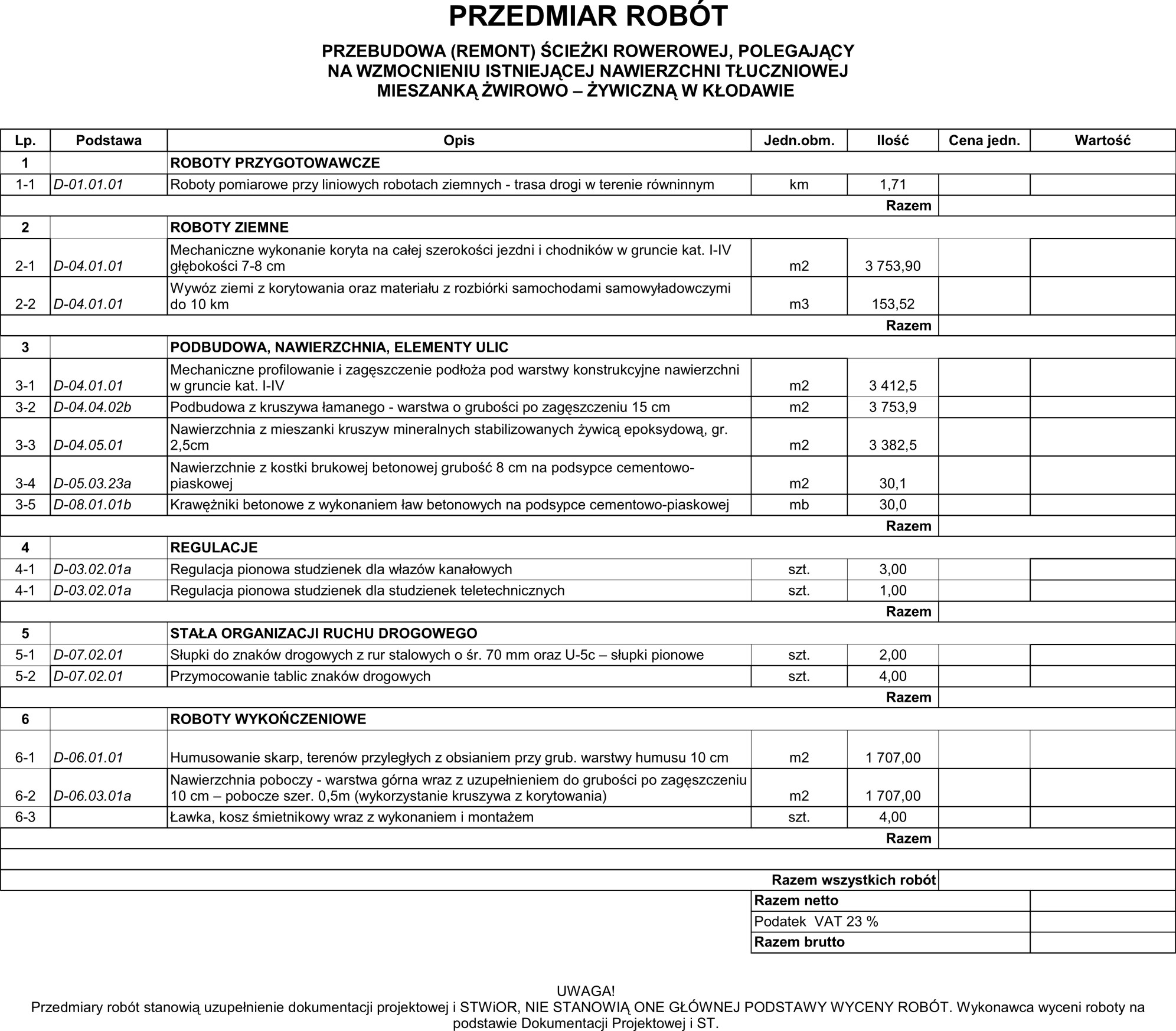 Załącznik nr 7 do SIWZWZÓR UMOWYZałącznik nr 8 do SIWZSTWIOR  Przebudowa (remont) ścieżki rowerowej , polegający na wzmocnieniu istniejącej nawierzchni tłuczniowej mieszanką żwirowo – żywiczną w Kłodawie Załącznik nr 9 do SIWZTABELA CEN POSZCZEGÓLNYCH ELEMENTÓW ROBÓT (TER)Przebudowa (remont) ścieżki rowerowej , polegający na wzmocnieniu istniejącej nawierzchni tłuczniowej mieszanką żwirowo – żywiczną w Kłodawie Załącznik nr 10 do SIWZDOKUMENTACJA PROJEKTOWA Przebudowa (remont) ścieżki rowerowej , polegający na wzmocnieniu istniejącej nawierzchni tłuczniowej mieszanką żwirowo – żywiczną w Kłodawie 